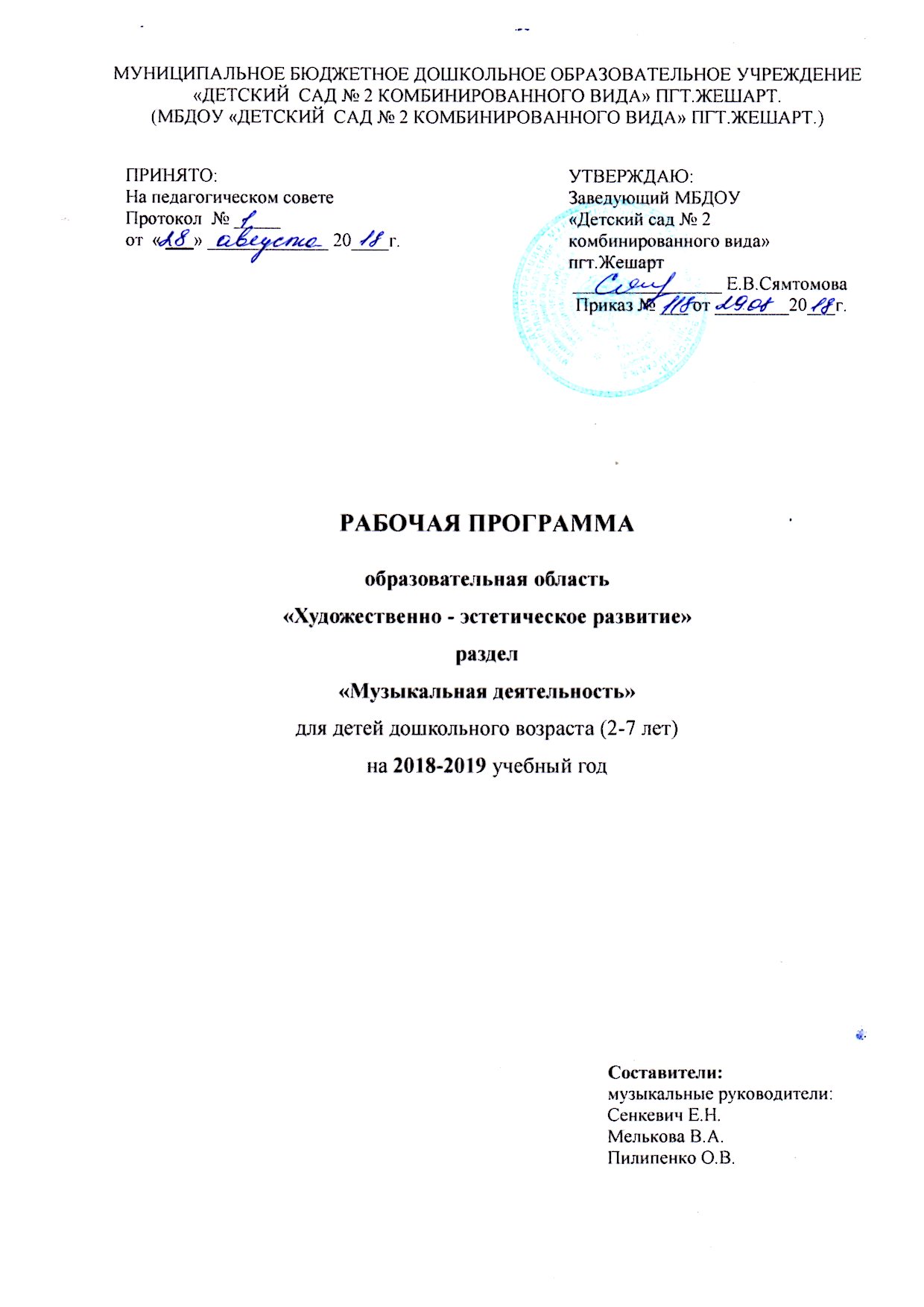 ОГЛАВЛЕНИЕI . Целевой раздел	………………………………………………………………………………….31.1.	Пояснительная записка	………………………………………………………………….31.2.	Цели и задачи  реализации Программы	…………………………………………………..51.3.	Принципы  и подходы к формированию Программы	…………………………………..51.4.	Значимые для разработки и реализации Программы характеристики особенностей развития детей раннего и дошкольного возраста	………………………………………………….91.5.	Планируемые результаты освоения Программы в соответствии с целевыми ориентирами освоения воспитанниками образовательной программы)	………………………………….131.6.Развивающее оценивание качества образовательной деятельности по программе………...16II. Содержательный раздел	………………………………………………………………….182.1. Учебный план по реализации основной образовательной деятельности	…………………..182.2. Схема организации взаимодействия с другими участниками образовательного процесса…212.3Содержание психолого-педагогической работы с детьми 2–7 лет по разделу «Музыкальная деятельность» образовательной области «Художественно-эстетическое развитие»…………….212.4. Формы и виды организации музыкальной деятельности……………………………………...272.5. Структура и содержание музыкального занятия……………………………………………….282.6. Использование ИКТ в ООД музыкального руководителя……………………………………..302.7. Образовательные области………………………………………………………………………...31III. ОРГАНИЗАЦИОННЫЙ РАЗДЕЛ................................................................................................313.1. Материально-техническое обеспечение Программы…………………………………………...313.2.Организация образовательной деятельности…………………………………………………….323.3.Особенности осуществления образовательного процесса в ДОУ……………………………...333.4. Социокультурное окружение( этно- культурная составляющая)………………………………353.5.Культурно-досуговая деятельность в ДОУ………………………………………………………373.6.Примерный план праздников и развлечений…………………………………………………….403.7. Особенности развивающей предметно- пространственной среды…………………………….413.8. Организация развивающей предметно- пространственной среды РППС музыкального зала..423.9. Список нормативно- правовых документов, актуальных при разработке Программы……….46IV. Дополнительный раздел Программы –Презентация Программы для родителей……………………………….46I  ЦЕЛЕВОЙ РАЗДЕЛ1.1.Пояснительная запискаРабочая программа разработана в соответствии с нормативными документами:1. Федеральным законом от 29 декабря 2012 г. № 273-ФЗ «Об образовании в Российской Федерации».2. Санитарно-эпидемиологическими правилами и нормативами СанПиН 2.4.1.3049-13 «Санитарно-эпидемиологические требования к устройству, содержанию и организации режима работы в дошкольных организациях», утвержденные постановлением Главного государственного санитарного врача Российской Федерации от 15 мая 2013 года № 26.3. Приказом Министерства образования и науки РФ от 17 октября 2013 г. № 1155 «Об утверждении федерального образовательного стандарта дошкольного образования» (зарегистрирован в Минюсте России 14 ноября 2013 № 30 384), вступившим в силу с 1 января 2014.4. Приказом Министерства образования и науки Российской Федерации от 13.08.2013г. №1014 "Об утверждении Порядка организации и осуществления образовательной деятельности по основным общеобразовательным программам - образовательным программам дошкольного образования".5. Уставом МБДОУ.6.  Лицензией на образовательную деятельность.Рабочая программа разработана на основе образовательной программы «От рождения до школы» под ред. Н. Е. Вераксы, Т.С. Комаровой, М.А.Васильевой. С интеграцией парциальных программ музыкального образования детей дошкольного возраста:  «Ладушки» (авторы – И. Каплунова, И. Новоскольцева), «Ритмическая мозаика» А.И.Бурениной ,элементы программы  «Музыкальные шедевры» О.П. Радыновой, программа по музыкально-ритмическому воспитанию детей 2-3 лет « Топ-хлоп, малыши» Т.Н.Сауко,А.И.Буренина, программы развития и воспитания детей в ДОУ Республики Коми « Парма» Н.Б. Потолицыной, Л.П. Купченко, Л.А. Черниковой ( Методические рекомендации по музыкальному воспитанию дошкольников на основе празднично- игрового календаря народа коми.)Программа составлена в соответствии с возрастными возможностями и особенностями воспитанников, с учетом принципа интеграции образовательных областей, с учетом дидактических принципов развивающего обучения и включает в себя следующие разделы: активное слушание; пение; музыкально-ритмические движения, танцы; элементарное музицирование; творчество (импровизация).Программа предусматривает совершенствование музыкально-образовательной работы с детьми дошкольного возраста и ориентирована на формирование музыкальности ребенка с 2-х до 7-ми лет.Образовательная деятельность, осуществляемая в процессе организации музыкально-художественной детской деятельности, направлена на:•	сохранение и укрепление здоровья детей, формирование у них привычку к здоровому образу жизни;•	своевременному и полноценному психическому развитию каждого ребенка;•	обеспечение каждому ребенку возможность радостно и содержательно прожить период дошкольного детства.Программа предусматривает различные формы решения программных задач музыкально-художественного развития по основным разделам    образовательной музыкальной деятельности:•	в совместной деятельности педагогов и детей;•	в совместной деятельности с семьей;•	в самостоятельной деятельности детей;•	при организации режимных моментов.Программа описывает курс подготовки по музыкальному развитию детей дошкольного возраста в соответствии с направлениями работы ДОУ. Особенностью данного курса является включение регионального компонента. Кроме того, программа составлена с использованием комплексной связи с другими образовательными областями.Программа состоит из трёх основных разделов: целевого, содержательного и организационного.Целевой раздел включает в себя: пояснительную записку; планируемые результаты освоения Программы; педагогическую диагностику.Содержательный раздел представляет общее содержание Программы, обеспечивающее полноценное музыкальное развитие детей дошкольного возраста в соответствии с частями, составляющими раздел «Музыкальная деятельность».Содержательный раздел Программы включает в себя:а) содержание музыкальной образовательной работы по шести разделам музыкальной деятельности: «Слушание», «Пение», «Песенное творчество», «Музыкально-ритмические движения», «Музыкально-игровое и танцевальное творчество», «Игра на детских музыкальных инструментах» с учётом используемой примерной основной образовательной программы дошкольного образования «От рождения до школы», программы музыкального образования детей дошкольного возраста «Ладушки», элементов программы «Музыкальные шедевры», программы по музыкально-ритмическому воспитанию детей 2-3 лет « Топ-хлоп, малыши» и методических пособий, обеспечивающих реализацию данного содержания;б) описание форм, способов, средств реализации Программы с учётом возрастных и индивидуальных особенностей воспитанников, специфики их образовательных потребностей и интересов.Организационный раздел включает в себя описание материально-технического обеспечения Программы, обеспеченности методическими материалами и средствами обучения. Описание организации музыкальной образовательной деятельности и организационно-педагогических условий реализации Программы, отражает содержание, ежедневное время, необходимое на реализацию Программы с учётом возрастных и индивидуальных особенностей детей, их специальных музыкальных образовательных потребностей, включая время для:●	организованной образовательной деятельности (не связанной с одновременным проведением режимных моментов);●	взаимодействия с педагогическим коллективом по реализации Программы;●	взаимодействия с семьями детей по реализации Программы.В организационном разделе также представлены нормативно-правовые документы, регламентирующие составление Программы.Для успешной реализации Программы должны быть обеспечены следующие психолого-педагогические условия:уважение взрослых к человеческому достоинству детей, формирование и поддержка их положительной самооценки, уверенности в собственных возможностях и способностях;использование в образовательной деятельности форм и методов работы с детьми, соответствующих их возрастным и индивидуальным особенностям (недопустимость как искусственного ускорения, так и искусственного замедления развития детей);построение образовательной деятельности на основе взаимодействия взрослых с детьми, ориентированного на интересы и возможности каждого ребёнка и учитывающего социальную ситуацию его развития;поддержка взрослыми положительного, доброжелательного отношения детей друг к другу и взаимодействия детей друг с другом в разных видах деятельности;поддержка инициативы и самостоятельности детей в специфических для них видах деятельности;возможность выбора детьми материалов, видов активности, участников совместной деятельности и общения;защита детей от всех форм физического и психического насилия;поддержка родителей (законных представителей) в воспитании детей, охране и укреплении их здоровья, вовлечение семей непосредственно в образовательную деятельность.Реализация программных задач осуществляется в процессе повседневного общения, проектной деятельности, в организованной образовательной деятельности и т.д. Освоение программы носят преимущественно комплексный, пересекающийся с различными областями знаний и видами деятельности характер, планируются в тесной взаимосвязи с педагогами ДОУ.1.2. Цель и задачи реализации программы.Художественно – эстетическое воспитание осуществляется в процессе ознакомления с разными видами искусства и активного включения детей в различные виды художественно – эстетической деятельности. Оно направлено на приобщение детей к искусству как неотъемлемой части духовной и материальной культуры. Музыка как часть культуры, искусство, отражающее окружающую действительность в звуковых художественных образах, является одним из средств социализации детей дошкольного возраста. Формирование творческой личности, раскрытие и развитие творческой природы детей, воспитание духовности и эстетического вкуса, формирование успешного творческого школьника – одна из наиболее важных задач педагогической практики на современном этапе.Программа музыкального развития дошкольников отводит приоритетное место вопросам воспитания личности ребенка средствами музыки.Цель: развитие музыкальности детей, способности эмоционально воспринимать музыку через решение следующих задач:развитие музыкально-художественной деятельности;приобщение к музыкальному искусству;развитие музыкальности детей;развитие способности эмоционально воспринимать музыку.Задачи музыкального воспитания в детском саду подчинены общей цели всестороннего развития личности ребенка. В центре внимания педагога должна быть задача воспитания у детей интереса и любви к музыке, которая решается посредством развития музыкальной отзывчивости, слуха, формирования музыкальных умений и навыков.Для достижения целей Программы первостепенное значение имеют:эмоциональное благополучие и всестороннее развитие каждого ребенка;максимальное использование разнообразных видов детской деятельности, их интеграция в целях повышенияэффективности воспитательно-образовательного процесса;творческая организация воспитательно-образовательного процесса;вариативность использования образовательного материала, позволяющая развивать творчество в соответствии с интересами и наклонностями каждого ребенка;уважительное отношение к результатам детского творчества;единство подходов к воспитанию детей в условиях дошкольного образовательного учреждения и семьи.1.3. Принципы и подходы в организации образовательного процесса.Важнейшим принципом при формировании программы является признание разнообразия детей и детства и обеспечение равных шансов на получение качественного музыкального образования для всех. Между полюсом одаренности, нарушением или задержкой нормального хода развития существуют многочисленные переходные ступени, так что сегодня все труднее говорить о нормах развития, привязанных к определенному биологическому (паспортному) возрасту. Равные шансы должны предоставляться как детям с проблемами в развитии, так и одаренным детям (инклюзия).В рамках педагогического процесса от всех его участников требуется больше внимания и чуткости к индивидуальным склонностям, интересам, возможностям и потребностям каждого ребенка, готовность с самого начала поддерживать детей с различными предпосылками развития с помощью, практикуемой с самого раннего детства индивидуализации и дифференциации обучения.Программа построена на позициях гуманно-личностного отношения к ребенку и направлена на его всестороннее развитие, формирование духовных и общечеловеческих ценностей, а также способностей и интегративных качеств.Особая роль в Программе уделяется игровой деятельности как ведущей в дошкольном детстве (А. Н. Леонтьев, А. В. Запорожец, Д. Б. Эльконин и др.).Программа:сочетает принципы научной обоснованности и практической применимости (содержание Программы соответствует основным положениям возрастной психологии и дошкольной педагогики);соответствует критериям полноты, необходимости и достаточности (позволяя решать поставленные цели и задачи при использовании разумного «минимума» материала);строится с учетом принципа интеграции образовательных областей в соответствии с возрастными возможностями и особенностями детей;основывается на комплексно-тематическом принципе построения образовательного процесса;предусматривает решение программных образовательных задач в совместной деятельности взрослого и детей и самостоятельной деятельности дошкольников не только в рамках организованной образовательной деятельности, но и при проведении режимных моментов;строится с учетом соблюдения преемственности между всеми возрастными дошкольными группами и между детским садом и начальной школой.Главный критерий отбора программного материала — его воспитательная ценность, высокий художественный уровень используемых произведений культуры (классической и народной — как отечественной, так и зарубежной), возможность развития всесторонних способностей ребенка на каждом этапе дошкольного детства (Е. А. Флерина, Н.П. Сакулина, Н. А. Ветлугина, Н. С. Карпинская).Реализация настоящей программы основывается на следующих принципах:•	Принцип содействия и сотрудничества. Принцип содействия направлен на преодоление парадигмы передачи знаний и опыта исключительно от взрослого к ребенку. Ребенок приобретает собственный опыт, осваивает и осмысливает мир, активно строя знания на основе предыдущего опыта в самостоятельной и «совместно-разделенной» деятельности и в общении с другими детьми и взрослыми, становясь полноценным участником образовательного процесса. (Л.С.Выготский, А.Н.Леонтьев, Ж.Пиаже, Д.Дьюи, Д.Бруннер).  Принцип соучастия ребенка в обсуждении вопросов, касающихся его образования и принятии решений закреплен в декларации ООН о правах ребенка.•	Принцип обогащения (амплификации) развития через поддержку детской инициативы и интересов   Дети старательно, терпеливо и настойчиво занимаются какой-либо деятельностью, если это им интересно. Опыт показывает, что дети испытывают радость и эмоциональный подъем тогда, когда им позволяют свободно играть, экспериментировать, высказывать свои гипотезы и идеи, выражать себя в различных видах деятельности. Радость и позитивный эмоциональный фон способствуют укреплению веры в себя и настойчивости в достижении учебных целей. Позднее это принесет свои плоды в мотивированной и творческой работе в рамках школьного обучения.  Образовательный процесс в группах детей дошкольного возраста, учитывающий и поддерживающий интересы детей, требует гибкого планирования, нацеленного на равновесие между собственной (исследовательской, поисковой, игровой и др.) активностью самого ребенка и активностью взрослого, обогащающего опыт ребенка и поддерживающего его усилия по освоению мира и реализации собственного потенциала. (Принцип обогащения, амплификации А.В.Запорожца).•	Принцип позитивной эмоциональной атмосферы и эмоционального благополучия    Решающим условием успешного развития и важнейшей характеристикой взаимодействия детей и взрослых является эмоциональная атмосфера, в которой протекает образовательный процесс. Осознанное выстраивание атмосферы доверия, эмоционального комфорта и чувства безопасности, основанной на привязанности ребенка к взрослому, предполагает особые мероприятия со стороны музыкального руководителя в ежедневной работе.•	Принцип адекватности уровню развития (работа в зоне ближайшего развития)    Отечественные и зарубежные ученые едины в том, что постановка задач, помощь и поддержка взрослого должны быть адекватны возрастным возможностям ребенка и протекать в «зоне ближайшего развития». Это возможно только при условии, когда активность взрослого опирается на предварительные знания, понимание, желания, предпочтения и интересы ребенка и не навязывает ему стимулы, основанные на нормативных представлениях о ходе развития детей определенного возраста. Взрослый должен слушать и слышать ребенка, прежде чем давать ему тот или иной ответ или импульс.•	Принцип личного примера (обучение на модели собственного поведения) Влияние примера взрослых велико. Дети особенно чутки к тому, как взрослые ведут себя по отношению к ним. Взрослым не удастся привить детям какие-то правила, если они сами их не соблюдают. Взрослые смогут заинтересовать детей какой-то темой или работой только в том случае, если эта тема интересует их самих.  Подражание показало себя как эффективное методическое средство непрямой мотивации детей к деятельности. Когда взрослый в присутствии детей начинает что-то делать, например, готовить завтрак, вязать, шить, убирать или приводить в порядок грядки, он редко остается один в течение долгого времени. Обязательно найдутся дети, которые захотят принять участие в его работе.  Так, в совместной деятельности с взрослыми дети узнают и научаются многим полезным и важным умениям, расширяя свой кругозор и знания о мире. Совместное с взрослыми и с другими детьми решение задач и происходящий при этом социальный обмен представляют собой идеальную среду для развития. Ненавязчивое обучение на модели собственного поведения не подавляет активность детей и сохраняет за детьми свободу выбора содержания своих занятий.•	Принцип «Право на ошибку» Программа признаёт и утверждает за каждым ребёнком право знать и не знать, уметь и не уметь, хотеть и не хотеть. Нет больших и маленьких. Нет достигших и не достигших какой-то внешней нормы. У каждого есть свои сильные стороны и свои проблемы, свои приоритеты и потребности. Каждый прожитый день прибавляет ребёнку личный жизненный опыт. Иногда достаточно наглядный. Чаще невидимый, но накапливаемый количественно и когда-то прорывающийся в новом качестве. У каждого ребенка есть личные достижения, отличающие его вчерашнего от сегодняшнего. Методы поддерживающей коммуникации предусматривают способы взаимодействия с детьми, позволяющие использовать ошибки в качестве источника ценного опыта и учения.•	Принцип поддержки игры во всех ее видах и формах.    В игре ребенок приобретает и перерабатывает знания о мире, развивает способности, учится решать проблемы, устанавливает социальные отношения и строит воображаемые миры. В этом едины представители разных, подчас противоположных научных школ. Поэтому важно создавать условия, поощрять и целенаправленно развивать различные виды игры, характерные для раннего и дошкольного возраста, а также объяснять родителям важность игры для развития детей. Вернуть игру в детские сады — важнейшая задача развития дошкольной педагогики на современном этапе.•	Принцип поддержки исследовательской активности ребенка. «Каждый ребенок приносит с собой в мир божественное любопытство, которое часто погибает, не успев раскрыться…» (Альберт Эйнштейн). Ребенок – прирожденный исследователь, в избытке одаренный любознательностью. Ему свойственно быть любопытным и интересоваться всем, что происходит вокруг. Исследовательская активность является естественной формой детского освоения мира, процессов детского учения.  Задача взрослых разделить с ребенком его удивление и интерес, восхититься и удивиться вместе с ним и лишь, затем дать необходимые знания, окрашенные этим удивлением.  Для развертывания исследовательской активности и поддержания любопытства детям важна свобода, так как самостоятельность и креативность лучше всего процветают в ненапряженной атмосфере. Нахождение собственных решений является предпосылкой для того, чтобы дети привыкли самостоятельно задавать вопросы и размышлять, принимать на себя ответственность за свои учебные процессы, проявлять терпение, выдержку и мотивацию при решении задач и воспринимать себя в качестве успешных, иногда даже творческих исследователей. Знания, которые они при этом усваивают, более прочные и глубокие.•	Принцип поддержки двигательной активности.  Существует тесная взаимосвязь между хорошим психическим состоянием, когнитивным развитием и овладением крупной и мелкой моторикой. Движение – естественный процесс; однако детям необходимы возможности для развития и овладения разнообразными формами движения. Если у детей слишком мало свободы для реализации потребности в движении и если отсутствует пространство для получения двигательного опыт, может произойти отклонение от нормального развития.•	Принцип интеграции различных видов детской активности в педагогической работе.    Известно, что музыка является универсальным языком, понятным и доступным людям разных национальностей, разного возраста. Практически все виды музыкальной деятельности способствуют взаимодействию детей и взрослых, исполнителей и слушателей. Пение хором, исполнение музыки ансамблем или в оркестре, участие в танцах и музыкально-ритмических композициях воспитывает способность к коммуникации, коллективной ответственности, к невербальному общению, то есть учит понимать язык жестов, мимики, тонко чувствовать и понимать партнера по едва уловимым эмоциональным проявлениям. Воспитатели и музыкальные руководители детского сада используют различный игровой музыкальный репертуар (коммуникативные танцы-игры, песни, хороводы), детский игровой фольклор в различных формах взаимодействия с детьми: на занятиях и праздниках, на прогулках, совместных с родителями развлечениях. Танец в группе или с партнером учит пониманию, что качество в очень большой степени зависит оттого, насколько участники способны уважать друг друга, соглашаться друг с другом, поддерживать друг друга (социально-коммуникативное развитие).  Музыкальные занятия значительно расширяют познавательный опыт ребенка, развивают любознательность, интерес к новым впечатлениям, расширяют кругозор ребенка. Дети дошкольного возраста с большим интересом экспериментируют со звуками, их свойствами, вместе с взрослым постигают зависимость тембра, высоты и громкости звука от формы и размера музыкального инструмента, от того, из какого материала он сделан (Окружающий мир – естествознание и техника).  В процессе приобщения к музыкальному искусству дети осваивают огромную область познания, связанную с особенностями музыки, ее жанрами, стилями, средствами выразительности (мелодия, ритм, тембр и др.). Разучивание песен дает возможность познакомить детей с различной тематикой, расширяющих их представления о природе, о своем городе, о домашних животных и т.д. Знакомство с музыкальным фольклором происходит в ситуациях приобщения детей к национальной культуре — и своей страны, и других стран (Окружающий мир – общество, история, культура).   Освоение детьми музыкально-ритмических композиций, разучивание танцев способствует формированию у детей навыков ориентировки в пространстве. Практически все основные элементарные математические понятия педагог может развивать в процессе освоения танцев: например, построение парами по кругу; в три, четыре небольших круга, в два концентрированных круга и т.д. (Математика)  Знания и опыт, полученные детьми на музыкальных занятиях, находят отражение в других видах художественно-творческой деятельности: в рисунках, творческих рассказах, пластических импровизациях, театрализованной деятельности, моделировании и  изготовлении музыкальных инструментов  своими руками. (Изобразительные, пластические искусства, конструирование и моделирование) Пение в значительной степени стимулирует развитие артикуляции, дикции, а также  дыхания, что является основой становления голоса. Воспитатель и музыкальных руководитель подбирает специальный репертуар для развития дикции и голоса: народные песенки, вокальные упражнения (распевки), скороговорки.  Кроме того, в процессе пения у детей расширяется словарный запас, они учатся понимать вокальную речь, смысл текста песен. У детей с нарушениями речи пение несет коррекционную и профилактическую функции.  Беседы о музыке, ее видах, жанрах, стилях, о характере музыки развивают воображение детей, способность выразить в речи свои слуховые впечатления, фантазии, что способствует развитию образной речи, тонкого чувства слова. (речевое развитие).  Связь музыки с движением является важнейшей составной частью музыкального образования. Движение под музыку, танец и ритмика являются, поэтому неотъемлемой частью физического развития и тесно связано с ним. Рекомендуется занятия движением (физкультурой) сопровождать музыкой и двигательной импровизацией детей, то есть интегрировать музыку в занятия движением и спортом. (Физическое развитие. Движение и спорт).  Рассматривая положительное влияние музыки на укрепление физического и психического здоровья ребенка, прежде всего подчеркнем силу эмоционального воздействия искусства звуков. Без музыки невозможно представить ни праздник, ни физкультурную зарядку. Музыка обладает удивительным свойством влиять на настроение человека. Воспитатели и музыкальные руководители могут использовать специально подобранную музыку для создания радостного настроя, повышения эмоционального тонуса, либо для отдыха, успокоения, снижения возбуждения. Пение способствует развитию дыхательной мускулатуры, более интенсивной вентиляции легких. Известно, что занятия пением способствует повышению иммунитета и у взрослых, и у детей. Занятия музыкальным движением и танцами формирует правильную осанку, укрепляет весь опорно-двигательный аппарат, развивает такие физические качества, как ловкость, координацию движений, мягкость и пластичность.  Известно много фактов об эффективном влиянии музыки на психофизический тонус человека, его внутреннюю силу, что, безусловно, является основой здоровья. (Физическое развитие. Здоровье).1.4. Значимые для разработки и реализации Программы,характеристики особенностей развития детей раннего и дошкольного возрастаМузыкальное развитие ребенка происходит в процессе активной музыкальной деятельности. Наиболее существенными особенностями музыкального развития являются:- Слуховое ощущение, музыкальный слух,- Качество и уровень эмоциональной отзывчивости на музыку различного характера.- Простейшие навыки, действия в певческом и музыкально-ритмическом исполнительстве.1 этап - младший возрастХарактеристика возрастных возможностей детей третьего года жизниНа третьем году жизни происходит дальнейшее развитие музыкальности, эмоциональной отзывчивости на музыку.Совершенствуется музыкальная память и мышление. Он помнит многие музыкальные произведения, узнаёт их. Особенно легко дети воспринимают доступные им музыкальные произведения, вплетенные в канву небольшого рассказа.Формируются музыкально – сенсорные способности ребенка, он начинает разбираться в элементарных средствах музыкальной выразительности.В течении третьего года возрастает активность детей в музыкальной деятельности.Малыш получает удовольствие от пения, подпевает концы фраз, поет несложные песенки. Большинство детей поет песню выразительно, напевно, но неточно передают ее мелодию.Успешно проходят движения под музыку, поскольку расширяются двигательные возможности. Любят танцевать под пение взрослых, а также под инструментальную музыку, без атрибутов и с ними. Пляски исполняют, стоя в кругу, в паре, по одному. Двигаться в хороводе им пока еще трудно.Дети способны активно участвовать в музыкально – сюжетных играх. В этом возрасте дети готово к музыкально – творческим проявлениям как в пении. Так и в играх – драматизациях.Характеристика возрастных возможностей детей четвертого года жизниНа четвертом году жизни интенсивно формируются основы личности ребенка. Он с удовольствием слушает музыку, связанную по содержанию с его родным домом, с образами его любимых: мамы, папы, бабушки, дедушки, домашних животных, игрушек, с природным окружением.Продолжается становление музыкального восприятия. Внимание ребенка становится все более произвольным, поэтому он может слушать музыкальное произведение (непродолжительное) до конца. В этом возрасте у малыша уже достаточен объем музыкально – слуховых представлений. Большинство детей помнят, узнают, называют довольно много знакомых музыкальных произведений, что свидетельствует об обогащении музыкальной памяти.Поскольку словарный запас у детей еще невелик, при ответах они успешно используют карточки с условно-образным содержанием музыки. Дети различают музыку первичных жанров (песня, танец, марш), а также некоторые разновидности песни (колыбельная и плясовая).Восприятие музыки становится не только более эмоциональным, но и дифференцированным: дети без труда различают контрастные регистры, темпы, динамические оттенки. Осваивают музыкально - дидактические игры, упражнения.Следует помнить, что пока еще произвольность поведения только формируется, музыкальная деятельность имеет неустойчивый характер. Ребенок по-прежнему не может долго слушать музыку, и продолжительность ее звучания должна быть четко регламентирована.У детей этого возраста голосовой аппарат еще не сформирован. Поэтому голос ребенка 3 – 4 лет несильный, дыхание слабое, поверхностное. Большинство детей поют песню выразительно, напевно, но неточно передают ее мелодию. Голосовые связки смыкаются неполно, отсюда – легкость и недостаточная звонкость звучания. Требуется очень осторожное, бережное отношение к детскому голосу.Движения под музыку становятся более координированными. Дети уже овладели разнообразными плясовыми движениями и умеют связывать их с характером музыки. Танцевать любят под пение взрослого, а также под инструментальную музыку. Пляски исполняют, стоя в кругу, в паре, по одному.Дети способны участвовать в музыкальных сюжетных играх. Проявляется умение менять движения в связи со сменой характера музыки. В свободных плясках, как правило, движения остаются однотипными, но выполняются с радостью.Довольно слаба ориентировка в зале, продолжительность игры, танца небольшая. Однако все это не снижает интереса детей и их возможностей овладении движениями под музыку. Этот вид музыкальной деятельности является для них одним из наиболее привлекательных.В этом возрасте ребенок с удовольствием пробует импровизировать на различных музыкальных инструментах и игрушках. Он с любопытством обследует музыкальные инструменты: дудочка, барабан, бубен, металлофон. Ребенок распознает тембровую окраску звучания знакомых инструментов, динамику их звучания.Однако возможности приобщения к игре на детских музыкальных инструментах остаются по-прежнему небольшими: слуховой опыт ребенка невелик и недостаточна координация движений рук.2 этап - средний возрастХарактеристика возрастных возможностей детей пятого года жизниОдним из любимых видов музыкальной деятельности ребенка пятого года жизни остается слушание музыки (как вокальной, так и инструментальной). Определенный слуховой опыт позволяет дошкольнику активно проявлять себя в процессе слушания музыки. Детям нравится содержание музыкальных произведений, связанное с их жизнью в детском саду (а не только в семье).В этом возрасте ребенок, как правило, в общем виде улавливает развитие музыкального образа. Способен замечать изменения средств музыкальной выразительности, что говорит о дальнейшем развитии его музыкального мышления. Появляются первые аргументированные эстетические оценки музыки и осознанное избирательное отношение к ней. Активизируется эмоциональная отзывчивость на музыку, ладо- высотный слух и чувство ритма. Ребенок способен запоминать, узнавать, называть многие знакомые ему произведения, что свидетельствует о состоявшемся развитии музыкальной памяти. Однако необходимо помнить, что у ребенка еще продолжается процесс развития органа слуха. Барабанная перепонка нежна и легко ранима, окостенение слухового канала и височной кости не закончилось, поэтому музыка не должна быть громкой и продолжительной по звучанию.Ребенок по-прежнему проявляет интерес к пению, любит петь вместе со сверстниками и взрослыми, а также самостоятельно. Голос окреп, увеличился диапазон (ре – си), дыхание стало более организованным, хотя все еще довольно поверхностное. У детей этого возраста расширился словарный запас, они лучше и точнее произносят звуки слова, улучшается артикуляция. Дети отличаются большей слуховой активностью, слуховым вниманием. Способны свободно различать по высоте звуки, расположенные на расстоянии октавы, сексты и даже квинты: слышат движение мелодии вверх, вниз, могут выделить вступление к песне, петь после вступления вместе со взрослым; начинают петь согласованно с инструментальным сопровождением и без него (при поддержке голоса взрослого).Продолжается дальнейшее физическое развитие ребенка. В области музыкально-ритмических движений у него появляются новые возможности: движения под музыку делаются более легким и ритмичными, качество исполнения движений повышается. Вместе с тем возможности детей этого возраста в музыкально-ритмической деятельности по-прежнему остаются сравнительно небольшими: легкость движений относительна, синхронность движений в паре, в подгруппе вызывает затруднения, выразительность движений недостаточна, длительность игры и пляски непродолжительна. Однако все это не снижает интерес детей и их возможности в освоении музыкальных игр, танцев, хороводов.Ребенок проявляет большой интерес к овладению игрой на детских музыкальных инструментах и игрушках. В этом возрасте дошкольники лучше, чем малыши, разбираются в тембровых, звуковысотных, динамических особенностях звучания различных инструментов, могут их сравнивать, выделять из многих других.К этому времени у детей улучшается координация движения руки, обогащается слуховой опыт, поэтому они уже способны воспроизводить на одной пластинке металлофона элементарные ритмические рисунки.3 этап- старший возраст Характеристика возрастных возможностей детей шестого года жизни.Слушание музыки остается, по-прежнему, весьма привлекательным для ребенка. Большинство детей к этому времени овладевают культурой слушания. Они помнят, просят повторить самое любимое. Легко различают не только первичный жанр музыки, но и виды музыкальных произведений. Вникают в эмоционально-образное содержание музыки. Могут воспринимать форму произведения, чувствовать смену характера музыки, динамику развития образа.Интенсивно продолжают развиваться музыкально-сенсорные способности. Ребята могут различать выразительные отношения музыкальных звуков. Активизируется ладо- высотный слух. Развивается музыкальное мышление, ребенок анализирует и оценивает сложное музыкально произведение, может сравнивать, обобщать некоторые из них по какому-либо признаку (жанру, характеру, содержанию).В этом возрасте у ребенка сформирована потребность в пении. Можно отметить такие положительные особенности пения: голос становится звонче, характерен диапазон в пределах ре – си первой октавы, налаживается вокально – слуховая координация, дети могут петь как напевно, так и отрывисто. Они способны петь на одном дыхании целые фразы песни. Певческая дикция у большинства детей правильная. Голос ребенка остается довольно хрупким, поскольку продолжается формирование вокальных связок.У детей формируется осанка, движения становятся более свободными, выразительными, а в сюжетных играх, танцах – более осмысленными и управляемыми, слаженными и уверенными.Ребенок способен и желает овладевать игровыми навыками и танцевальными движениями, требующими ритмичности и координированности исполнения. Дети имеют достаточный запас игровых и танцевальных умений, для них характерно большое желание участвовать в играх, танцах, упражнениях, этюдах.У детей проявляется большое желание заниматься игрой на музыкальных инструментах. В элементарных импровизациях на металлофоне большего успеха дети достигают в использовании таких средств музыкальной выразительности, как динамические оттенки, ритмические особенности, тембровая окраска звука.При обучении игре на металлофоне дети легко справляются с игрой на двух пластинках, не соседствующих друг с другом, это объясняется недостаточностью развития в данном возрасте микро- координации движения руки. В этом возрасте у детей проявляется стойкое чувство ансамбля, прежде всего, ритмического.4этап подготовительный к школе возрастХарактеристика возрастных возможностей детей седьмого года жизни.На седьмом году жизни ребенок приобретает более широкий кругозор, достаточный уровень интеллектуального развития и музыкального образования, обладает заметными возможностями, чтобы слушать довольно сложные музыкальные произведения. К этому времени у него имеется значительный объем музыкальных впечатлений, он знает некоторых композиторов, избирательно относится к музыке, мотивирует свой выбор.Дети способны прослушивать относительно крупные музыкальные произведения, чувствовать их форму, вслушиваться в интонационные ходы и ритмические особенности, осознавать характер музыки, выявлять комплекс средств музыкальной выразительности.Ребенок способен анализировать музыкальное произведение, сравнивать, выделять, обобщать отдельные особенности музыкального языка и речи.К этому времени у дошкольника достаточно развит психологический механизм восприятия музыки: эмоциональная отзывчивость на музыку, музыкальный слух, память, музыкальное мышление как обобщенное качество музыкального восприятия, способность к творчеству.Однако следует бережно относиться к ребенку, не перегружая его изрядным объемом различных музыкальных впечатлений, поскольку барабанные перепонки его еще очень нежны и ранимы, к тому же не закончилось окостенение слухового канала и височной области.Ребенок обладает существенными возможностями для проявления себя в пении.Голосовой аппарат достаточно окреп, хотя голосовые связки не сформированы окончательно (этот процесс завершится лишь к 12 годам). Диапазон у большинства дошкольников в пределах октавы: «до» первой октавы – «до» второй октавы.Большинство ребят имеют большой запас песен, выделяют любимые, испытывают эстетическое наслаждение при удачном исполнении песни. При собранности внимания они способны чисто интонировать, однако при малейшем отвлечении некоторые из них поют мелодию неверно. Ритмический и динамический ансамбль почти всегда отличается слаженностью и не вызывает затруднений.Дети могут самостоятельно петь подолгу, однако это не всегда желательно. Взрослым необходимо постоянно заботиться об охране детского голоса.В этом возрасте дети достигают кульминации развития движений, в том числе и под музыку – движения делаются легкими, изящными, пластичными. В движениях под музыку дети легко ориентируются в композиции игры, в форме исполняемого танца, в характере музыки, а также пластично передают не только изобразительные, но и выразительные особенности музыки. К этому времени у ребят уже имеется большой объем музыкальных и двигательных навыков и происходит их дальнейшее закрепление.Ребенок инициативен и активен как в музыкально – игровом, так и в танцевальном творчестве. Дети могут подгруппой придумать новый танец (в основном из знакомых движений), а также с удовольствием импровизируют в свободных плясках.В этом возрасте дети в совершенстве постигают игру на детских музыкальных инструментах, они могут с удовольствием осваивать пьесы, где необходимо играть на пластинках, расположенных одна за другой. Большое удовольствие получают от выразительной, слаженной игры в оркестре.С радостью импровизируют на знакомых инструментах, вслушиваясь в мелодию, однако подбирать на слух могут лишь музыкально одаренные.1.5. Планируемые результаты освоения Программыв соответствии с целевыми ориентирами освоения воспитанниками  образовательной программы.2-3 годаСлушание музыки:•	Узнаёт знакомые мелодии и различает высокие высоту звуков (высокие и низкие.)•	Называет музыкальные инструменты: погремушки, бубен.Пение :•	Вместе с воспитателем подпевает в песни музыкальные фразы.Музыкально- ритмические движения:•	Двигается в соответствии с характером музыки, начинает движения с первыми звуками музыки.•	Умеет выполнять движения: притопывать ногой, хлопать в ладоши, поворачивать кисти рук.3–4 годаСлушание музыки:•	Умеет слушать музыкальное произведение до конца, понимать характер музыки, узнавать и определять, сколько частей в произведении.•	Развита способность различать звуки по высоте в пределах октавы – септимы, замечать изменение в силе звучания мелодии (громко, тихо).•	Различает звучание музыкальных игрушек, детских музыкальных инструментов (музыкальный молоточек, шарманка, погремушка, барабан, бубен, металлофон и др.).Пение:•	Развиты певческие навыки: поет без напряжения в диапазоне ре (ми) – ля (си), в одном темпе со всеми, чисто и ясно произносит слова, передаёт характер песни (весело, протяжно, ласково, напевно).Песенное творчество:•	Допевает мелодии колыбельных песен на слог «баю-баю» и весёлых мелодий на слог «ля-ля». Сформированы навыки сочинительства весёлых и грустных мелодий по образцу.Музыкально-ритмические движения:•	Двигается в соответствии с двухчастной формой музыки и силой её звучания (громко, тихо); реагирует на начало звучания музыки и её окончание.•	Сформированы навыки основных движений (ходьба и бег). Умеет маршировать вместе со всеми и индивидуально, бегать легко, в умеренном и быстром темпе под музыку.•	Качественно исполняет танцевальные движения: притопывает попеременно двумя ногами и одной ногой.•	Развито умение кружиться в парах, выполнять прямой галоп, двигаться под музыку ритмично и согласно темпу и характеру музыкального произведения, с предметами, игрушками и без них.•	Развиты навыки выразительной и эмоциональной передачи игровых и сказочных образов: идёт медведь, крадётся кошка, бегают мышата, скачет зайка, ходит петушок, клюют зёрнышки цыплята, летают птички и т. д.Развитие танцевально-игрового творчества:•	Самостоятельно выполняет танцевальные движения под плясовые мелодии.•	Умеет точно выполнять движения, передающие характер изображаемых животных.Игра на детских музыкальных инструментах.•	Знаком с некоторыми детскими музыкальными инструментами: дудочкой, металлофоном, колокольчиком, бубном, погремушкой, барабаном, а также их звучанием.•	Умеет подыгрывать на детских ударных музыкальных инструментах.                                                        4–5 летСлушание музыки:•	Сформированы навыки культуры слушания музыки (не отвлекается, дослушивает произведение до конца).•	Чувствует характер музыки, узнаёт знакомые произведения, высказывает свои впечатления о прослушанном.•	Замечает выразительные средства музыкального произведения: тихо, громко, медленно, быстро. Развита способность различать звуки по высоте (высокий, низкий в пределах сексты, септимы).Пение:•	Умеет выразительно петь, петь протяжно, подвижно, согласованно (в пределах ре – си первой октавы).•	Умеет брать дыхание между короткими музыкальными фразами.•	Старается петь мелодию чисто, смягчать концы фраз, чётко произносить слова, петь выразительно, передавая характер музыки.•	Умеет петь с инструментальным сопровождением и без него (с помощью воспитателя).Песенное творчество:•	Умеет самостоятельно сочинять мелодию колыбельной песни и отвечать на музыкальные вопросы («Как тебя зовут?», «Что ты хочешь, кошечка?», «Где ты?»).•	Сформировано умение импровизировать мелодии на заданный текст.Музыкально-ритмические движения:•	Сформирован навык ритмичного движения в соответствии с характером музыки.•	Самостоятельно меняет движения в соответствии с двух- и трехчастной формой музыки.•	Владеет танцевальными движениями: прямой галоп, пружинка, кружение по одному и в парах.•	Двигается в парах по кругу в танцах и хороводах, ставит ногу на носок и на пятку, ритмично хлопает в ладоши, выполняет простейшие перестроения (из круга врассыпную и обратно), подскоки.•	Сформированы навыки основных движений (ходьба: «торжественная», спокойная, «таинственная»; бег: лёгкий и стремительный).Развитие танцевально-игрового творчества:•	Эмоционально-образно исполняет музыкально-игровые упражнения (кружатся листочки, падают снежинки) и сценки, использует мимику и пантомиму (зайка весёлый и грустный, хитрая лисичка, сердитый волк и т. д.).•	Развито умение инсценировать песни и постановки небольших музыкальных спектаклей.Игра на детских музыкальных инструментах:•	Подыгрывает простейшие мелодии на деревянных ложках, погремушках, барабане, металлофоне.                                                 5–6 летСлушание музыки:•	Различает жанры музыкальных произведений (марш, танец, песня).•	Запоминает и узнаёт мелодии по отдельным фрагментам произведения (вступление, заключение, музыкальная фраза).•	Различает звуки по высоте в пределах квинты, звучание музыкальных инструментов (клавишно-ударные и струнные: фортепиано, скрипка, виолончель, балалайка).Пение:•	Поёт легким звуком в диапазоне от ре первой октавы до до второй октавы, берёт дыхание перед началом песни, между музыкальными фразами, произносит отчётливо слова, своевременно начинает и заканчивает песню, эмоционально передаёт характер мелодии, поёт умеренно, громко и тихо.•	Развит навык сольного пения, с музыкальным сопровождением и без него.•	Проявляет самостоятельность и творческое исполнение песен разного характера.•	Развит песенный музыкальный вкус.Песенное творчество:•	Умеет импровизировать мелодию на заданный текст.•	Сочиняет мелодии различного характера: ласковую колыбельную, задорный или бодрый марш, плавный вальс, весёлую плясовую.Музыкально-ритмические движения:•	Развито чувство ритма, умение передавать через движения характер музыки, её эмоционально-образное содержание.•	Свободно ориентируется в пространстве, выполняет простейшие перестроения, самостоятельно переходит от умеренного к быстрому или медленному темпу, меняет движения в соответствии с музыкальными фразами.•	Умеет исполнять танцевальные движения (поочерёдное выбрасывание ног вперёд в прыжке; приставной шаг с приседанием, с продвижением вперёд, кружение; приседание с выставлением ноги вперёд).•	Знаком с русским хороводом, пляской, а также с танцами других народов.•	Умеет инсценировать песни; учится изображать сказочных животных и птиц (лошадка, коза, лиса, медведь, заяц, журавль, ворон и т. д.) в разных игровых ситуациях.Музыкально-игровое и танцевальное творчество:•	Развито танцевальное творчество: придумывает движения к пляскам, танцам, составляет композицию танца, проявляя самостоятельность в творчестве.•	Самостоятельно придумывает движения, отражающие содержание песни.•	Умеет инсценировать содержание песен, хороводов.Игра на детских музыкальных инструментах:•	Исполняет простейшие мелодии на детских музыкальных инструментах; знакомые песенки индивидуально и небольшими группами, соблюдая при этом общую динамику и темп.•	Развито творчество, самостоятельно активно действует.                                        6–7 летСлушание музыки:•	Воспринимает звуки по высоте в пределах квинты – терции; эмоционально воспринимает музыку различного характера; развита музыкальная память.•	Развиваются мышление, фантазия, память, слух.•	Знаком с элементарными музыкальными понятиями (темп, ритм); жанрами (опера, концерт, симфонический концерт), творчеством композиторов и музыкантов.•	Знает мелодию Государственного гимна Российской Федерации.Пение:•	Развивается певческий голос и вокально-слуховая координация.•	Выразительно исполняет песни в пределах от до первой октавы до ре второй октавы; берёт дыхание и удерживает его до конца фразы; обращает внимание на артикуляцию (дикцию).•	Поёт самостоятельно, индивидуально и коллективно, с музыкальным сопровождением и без него.Песенное творчество:•	Самостоятельно придумывает мелодии, использует в качестве образца русские народные песни; самостоятельно импровизирует мелодии на заданную тему по образцу и без него, использует для этого знакомые песни, музыкальные пьесы и танцы.Музыкально-ритмические движения:•	Развиты навыки танцевальных движений, умения выразительно и ритмично двигаться в соответствии с разнообразным характером музыки, передавая в танце эмоционально-образное содержание.•	Знаком с национальными плясками (русскими и коми- народными танцами.) Развито танцевально-игровое творчество; сформированы навыки художественного исполнения различных образов при инсценировании песен, театральных постановок.Музыкально-игровое и танцевальное творчество:•	Развита творческая активность в доступных видах музыкальной исполнительской деятельности (игра в оркестре, пение, танцевальные движения и т. п.).•	Умеет импровизировать под музыку соответствующего характера (лыжник, конькобежец, наездник, рыбак; лукавый котик и сердитый козлик и т.п.).•	Умеет придумывать движения, отражающие содержание песни; выразительно действовать с воображаемыми предметами.•	Самостоятельно умеет искать способ передачи в движениях музыкальных образов.•	Сформированы музыкальные способности; проявляет активность и самостоятельность.Игра на детских музыкальных инструментах:•	Знаком с музыкальными произведениями в исполнении различных инструментов и в оркестровой обработке.•	Умеет играть на металлофоне, ударных музыкальных инструментах, русских музыкальных инструментах: ложках, трещотках, погремушках, треугольниках и коми народных шумовых инструментах: сяргане, сера паличе, зиль-зёле, шур-шаре, тотшкодчане, сартасе; исполняет музыкальные произведения в оркестре и в ансамбле.Результатами освоения Программы являются целевые ориентиры дошкольного образования, которые представляют собой возрастные характеристики возможных достижений ребёнка и базируются на ФГОС ДО и целях и задачах, обозначенных в пояснительной записке к Программе.1.6.  Развивающее оценивание качества образовательной деятельности по программеВ соответствии со Стандартом для решения образовательных задач может проводиться оценка индивидуального развитии детей в рамках педагогической диагностики (или мониторинга).Результаты педагогической диагностики (мониторинга) могут использоваться специалистом исключительно для решения образовательных задач:•   индивидуализации образования (в т. ч. поддержки ребёнка в музыкальной деятельности, построения его образовательной траектории или профессиональной коррекции особенностей его музыкального развития);•   оптимизации работы с группой детей на музыкальных занятиях, в самостоятельной музыкальной деятельности.Требования Стандарта к результатам освоения Программы даны в виде целевых ориентиров дошкольного образования, которые представляют собой социально-нормативные возрастные характеристики возможных достижений ребёнка на этапе завершения уровня дошкольного образования.Специфика дошкольного детства (гибкость, пластичность развития ребенка, высокий разброс вариантов его развития, его непосредственность и непроизвольность), а также системные особенности дошкольного образования (необязательность уровня дошкольного образовании в РФ, отсутствие возможности вменения ребёнку какой-либо ответственности за результат) делают неправомерными требования от дошкольника конкретных образовательных достижений и обуславливают необходимость определения результатов освоения образовательной программы в виде целевых ориентиров.Целевые ориентиры не подлежат непосредственной оценке, в т. ч. в виде педагогической диагностики (мониторинга), и не являются основанием для их формального сравнения с реальными достижениями детей. Они не являются основой объективной оценки соответствия установленным требованиям образовательной деятельности и подготовки детей. Освоение программы не сопровождается проведением промежуточных аттестаций и итоговой аттестации воспитанников.Система оценки образовательной деятельности, предусмотренная Программой, предполагает оценивание качества условий образовательной деятельности, обеспечиваемых Организацией. Программой предусмотрена система мониторинга динамики развития детей, динамики их образовательных достижений, основанная на методе наблюдения и включающая: педагогические наблюдения, педагогическую диагностику, связанную с оценкой эффективности педагогических воздействий с целью их дальнейшей оптимизации.Цель диагностики развития ребенка, как профессионального инструмента педагога – получение обратной связи от собственных педагогических воздействий и планирование дальнейшей индивидуальной работы с детьми по Программе.Педагогическая диагностика проводится с целью оценки индивидуального музыкального развития детей для решения образовательных задач Программы. Педагогическая диагностика осуществляется в форме регулярных наблюдений за детьми в процессе совместной деятельности музыкального руководителя с ними.Педагогическая диагностика проводится дважды в течение учебного года: сентябрь-октябрь и апрель-май в следующих видах деятельности:1.	Восприятие музыки.2.	Пение.3.	Музыкально-ритмические движения.4.	Игра на детских музыкальных инструментах.5.	Детское музыкальное творчество:а) песенное;б) танцевальное;в) импровизационное музицирование. Требования Федерального государственного образовательного стандарта дошкольного образования к результатам освоения основной образовательной программы дошкольного образования представлены в виде целевых ориентиров дошкольного образования.К целевым ориентирам дошкольного образования на этапе завершения дошкольного образования относятся следующие возрастные характеристики возможных достижений ребёнка:Целевые ориентиры на этапе завершения дошкольного образования:•   ребёнок овладевает основными культурными способами деятельности, проявляет инициативу и самостоятельность в разных видах деятельности игре, общении, конструировании и др.; способен выбирать себе род занятий, участников по совместной деятельности;•   обладает установкой на положительное отношение к миру, другим людям и самому себе, обладает чувством собственного достоинства, активно взаимодействует со сверстниками и взрослыми, участвует в совместных играх. Способен договариваться, учитывать интересы и чувства других, сопереживать неудачам и радоваться успехам других, адекватно про являет свои чувства, в т. ч. веру в себя, старается разрешать конфликты;•   обладает развитым воображением, которое реализуется в разных видах деятельности, и прежде всего в игре; владеет разными формами и видами игры, различает условную и реальную ситуации, умеет подчиняться разным правилам и социальным нормам;•   достаточно хорошо владеет устной речью, может использовать речь для выражения своих мыслей, чувств и желаний, построения речевого высказывания в ситуации общения, может выделять звуки в словах, у ребенка складываются предпосылки грамотности;•   у ребёнка развита крупная и мелкая моторика; он подвижен, вынослив, владеет основными движениями, может контролировать свои движения и управлять ими;•   способен к волевым усилиям, может следовать социальным нормам поведения и правилам в разных видах деятельности, во взаимоотношениях со взрослыми и сверстниками, может соблюдать правила безопасного поведения и личной гигиены:•   проявляет любознательность, задаёт вопросы взрослым и сверстникам, интересуется причинно-следственными связями, пытается самостоятельно придумывать объяснения явлениям природы и поступкам людей; склонен наблюдать, экспериментировать. Обладает начальными знаниями о себе, о природном и социальном мире, в котором он живет; знаком с произведениями детской литературы, обладает элементарными представлениями из области живой природы, естествознания, математики, истории и т. п.; способен принимать собственные решения, опираясь на свои знания и умения в различных видах деятельности.Целевые ориентиры не подлежат непосредственной оценке, в том числе в виде педагогической диагностики (мониторинга), и не являются основанием для их формального сравнения с реальными достижениями детей. Они не являются основой объективной оценки соответствия установленным требованиям образовательной деятельности и подготовки детей. Освоение Программы не сопровождается проведением промежуточных аттестаций и итоговой аттестации воспитанников.Музыкальное содержание и музыкальная деятельность объективно помогают ребенку освоить заданные целевые ориентиры.II.СОДЕРЖАТЕЛЬНЫЙ РАЗДЕЛ2.1. Учебный план по реализации музыкальной деятельностиВторая группа раннего возраста ( 2- 3 года)			Младшая группа (3-4 года)			Средняя группа (4-5 лет)Старшая группа (5-6 лет)Подготовительная к школе группа (6-7 лет)2.2. Схема организации взаимодействия с другими участниками образовательного процесса2.3.Содержание психолого-педагогической работы с детьми 2–7 лет по разделу «Музыкальная деятельность» образовательной области «Художественно-эстетическое развитие»Содержание психолого-педагогической работы ориентировано на музыкальное развитие дошкольников с учетом их возрастных и индивидуальных особенностей.Задачи психолого-педагогической работы по музыкальному воспитанию детей решаются интегрировано в ходе освоения всех образовательных областей наряду с задачами, отражающими специфику каждой образовательной области.При этом решение программных образовательных задач музыкального воспитания предусматривается не только в рамках непосредственно образовательной деятельности, но и в совместной деятельности педагогов и детей и самостоятельной деятельности дошкольников.Основные цели и задачиПриобщение к музыкальному искусству; формирование основ музыкальной культуры, ознакомление с элементарными музыкальными понятиями, жанрами; воспитание эмоциональной отзывчивости при восприятии музыкальных произведений.Развитие музыкальных способностей: поэтического и музыкального слуха, чувства ритма, музыкальной памяти; формирование песенного, музыкального вкуса.Воспитание интереса к музыкально-художественной деятельности, совершенствование умений в этом виде деятельности.Развитие детского музыкально-художественного творчества, реализация самостоятельной творческой деятельности детей; удовлетворение потребности в самовыражении.2.3.1.Содержание психолого-педагогической работы по музыкальной деятельности с детьми Второй группы раннего возраста (от 2-3 лет)2.3.2.Содержание психолого-педагогической работы по музыкальной деятельности с детьми II младшей группы (от 3 до 4 лет)2.3.3. Содержание психолого-педагогической работы по музыкальной деятельности с детьми средней группы (от 4 до 5 лет)2.3.4.Содержание психолого-педагогической работы по музыкальной деятельности с детьми старшей группы (от 5 до 6 лет)2.3.5. Содержание психолого-педагогической работы по музыкальной деятельности с детьми подготовительной группы (от 6 до 7 лет)		2.4. ФОРМЫ И ВИДЫ ОРГАНИЗАЦИИ МУЗЫКАЛЬНОЙ ДЕЯТЕЛЬНОСТИ2.5.СТРУКТУРА И СОДЕРЖАНИЕ МУЗЫКАЛЬНОГО ЗАНЯТИЯСтруктура музыкального занятия может видоизменяться в соответствии с конкретными целями и задачами ООД: акцент может быть сделан на отдельные виды музыкальной деятельности; очередность видов музыкальной деятельности может быть изменена в соответствии с развитием сюжетной линии и замыслом педагога.2.6. ИСПОЛЬЗОВАНИЕ ИКТ В ООД МУЗЫКАЛЬНОГО РУКОВОДИТЕЛЯ2.7.Образовательные области.III. ОРГАНИЗАЦИОННЫЙ РАЗДЕЛ3.1. Материально-техническое обеспечение ПрограммыПеречень методических материалов и средств обучения и воспитания для реализацииПрограммы:1.  Арсеневская О.Н. «Система музыкально- оздоровительной работы в детском саду» Методическое пособие. Волгоград 2013.2.Бекина С.И., Ломова Т.П., Соковнина Е.Н. Музыка и движение. (Вторая младшая группа- подготовительная группа)3.Буренина А.И. Ритмическая мозаика: программа по ритмической пластике для детей дошкольного и младшего школьного возраста. СПб.: ЛОИРО, 2000.4.Ветлугина Н., Дзержинская И., Комисарова Л. Музыка в детском саду. (Первая младшая- подготовительная группа).5.Власова В.А. «Музыка и движение» Методические рекомендации для музыкальных работников, руководителей, воспитателей в дошкольных учреждениях. Сыктывкар 1994.6.Вавилова Л.Д., Елькина А.В. «Музыкальное воспитание как средство приобщения детей к национальной культуре Коми АССР» Методические рекомендации. Сыктывкар 1989.7.Власова В.А., Антонова Л.Н. «Дети танцуют и поют» Методические рекомендации. Сыктывкар 1988.8.Власова В.А. «Танцуют дети» Сборник с методическими рекомендациями для воспитателей и музыкальных работников детских садов. Сыктывкар 1992.9.Зарецкая Н.В. «Календарные музыкальные праздники для детей раннего и младшего дошкольного возраста» пособие для практических работников ДОУ. Айрис Пресс. Москва 2003.10.Захарова С.Н. «Праздники в детском саду» Пособие для педагогов дошкольных учреждений. Москва. Владос 2000.11.Иванова О.В. «Театрализованные праздники для дошколят и младших школьников» Сборник театрализованных праздников. Ростов- на- Дону «Феникс» 2004.12. «От рождения до школы» – примерная общеобразовательная программа дошкольного образования / Под ред. Н.Е. Вераксы, Т.С. Комаровой, М.А. Васильевой.13.Потолицына Н.Б. Купченко Л.П., Черникова Л.А. «Музыкальное воспитание дошкольников на основе празднично- игрового календаря народа коми» Методические рекомендации. Сыктывкар 2012.14.Каплунова И., Новоскольцева И. «Ладушки» – программа музыкального воспитания детей дошкольного возраста. СПб.: Композитор, 2015.15.Каплунова И., Новоскольцева И., Алексеева И. Праздник каждый день. (Первая младшая группа- подготовительная группа). Конспекты музыкальных занятий с аудиоприложением.16.Каплунова И., Новоскольцева И. «Зимняя фантазия» методическое пособие с аудиоприложением. СПб 2011.17.Каплунова И., Новоскольцева И., Алексеева И. «Топ- Топ, каблучок»18.Каплунова И., Новоскольцева И. «Этот удивительный ритм» (развитие чувства ритма у детей). Методическое пособие СПб 2005.19.Каплунова И., Новоскольцева И. «Хи- хи- хи, да ха- ха –ха!» Методическое пособие с аудиоприложением СПБ 2009.20.Картушина М.Ю. «Логоритмика у малышей» (сценарии занятий с детьми 3- 4 лет) Москва 2005 ООО «ТЦ Сфера».21.Картушина М.Ю. «Забавы для малышей» (тетрализованные развлечения для детей 2- 3 лет) ООО « ТЦ Сфера» 200522.Картушина М.Ю. «Вокально- хоровая работа в детском саду» Москва . Издательство «Скрипторий 2003» 2010.23.Кононова Н.Г. Музыкально-дидактические игры для дошкольников.24.Кульковская Н. «Музыкально- ритмические движения в детском саду» учебное пособие. Киев 1968.25.Луконина Н.,Чадова Л. «Праздники в детском саду для детей от 2 – 4 лет» Москва. Айрис Пресс 2004.26.Макшанцева Е.Д. Детские забавы Игровые упражнения. Книга для воспитателя и музыкального руководителя детского сада. М.: Просвещение, 1991.27.Макшанцева Е.Д. Скворушка. Сборник музыкально-речевых игр для дошкольного возраста, методические рекомендации по их организации и проведению. М.: АРКТИ,1999.28.Матлина А.М. «Здравствуй, Май!» Праздничные утренники в детском саду. Минск 1971.29.Науменко Г.М. Русские народные детские песни и сказки с напевами.30.Науменко Г.М. «Народные праздники, обряды и времена года в песнях и сказках». Москва. Центрполиграф 2001.31.Петрова В.А. «Музыкальные занятия с малышами» Москва «Просвещение» 1993.32.Радынова О.П. «Музыкальное развитие детей» Учебное пособие в двух частях с аудиоприложением. Москва «Гуманитарный издательский центр ВЛАДОС». 1997.33.Сорокина Н.Ф. Сценарии театральных кукольных занятий. Календарное планирование. Пособие для воспитателей, педагогов дополнительного образования и музыкальных руководителей детских садов. М.: АРКТИ, 2007.34.Суворова Т.И. «Танцевальная ритмика для детей» Учебное пособие с аудиоприложением. « Музыкальная палитра» СПб 2005.35.Тютюнникова Т.Э. Бим-бам-бом! Сто секретов музыки для детей. Вып.1: Игры звуками: учебно-методическое пособие. СПб.: ЛОИРО, 2003.36.Фирилева Ж.Е., Сайкина Е.Г. «Са- фи-дансе» учебно- методическое пособие для педагогов дошкольных и школьных учреждений. «Детство –Пресс» Санкт- Петербург 2007.37.Шубина О.В. Чайка И.Г. «Музыкальное развитие детей на основе народной культуры» учебно- методическое пособие. Волгоград 2016.Технические средства обучения1.Музыкальный центр2.CD и аудиоматериал.3.Телевизор.4.Ноутбук.5.Электронное пианино.В рабочей Программе предусмотрено использование различных видов дидактических игр для музыкального развития детей:•	на развитие динамического восприятия;•	на развитие ритмического восприятия;•	на развитие звуковысотного восприятия;•	на развитие тембрового восприятияТакже используется демонстрационный материал:1.	Иллюстрации.2.	Наглядно-дидактический материал.3.	Игровые атрибуты.4.	Карточки с заданием.3.2.	Организация образовательной деятельностиОрганизация жизнедеятельности детей по реализации и освоению содержания Программы осуществляется в двух основных моделях организации образовательного процесса:•	совместной деятельности взрослого и детей;•	самостоятельной деятельности детей.Решение образовательных задач в рамках первой модели – совместной деятельности взрослого и детей – осуществляется в виде организационной образовательной деятельности (далее – ООД, не сопряженной с одновременным выполнением педагогами функций по присмотру и уходу за детьми), так и в видеобразовательной	деятельности, осуществляемой в ходе режимных моментов(решение образовательных задач сопряжено с одновременным выполнением функций по присмотру и уходу за детьми – утренним приемом детей, прогулкой, подготовкой ко сну, организацией питания и др.).Формы организации образовательной музыкальной деятельности:фронтальная (групповая) форма;подгрупповая;игровая форма;индивидуально-творческая деятельность;интегрированная форма обучения.3.3. Особенности осуществления образовательного процесса в ДОУ.Дошкольный возраст в развитии ребёнка – это период, когда закладывается фундамент его здоровья, физического и психического развития. От того, как организовано воспитание и обучение ребёнка, какие условия созданы для его взросления, для развития его физических и духовных сил, зависит развитие и здоровье в последующие годы жизни. Известно, что современные дети, особенно проживающие в суровых условиях Севера, в большинстве своем испытывают двигательный дефицит, что приводит к серьезным функциональным нарушениям различных органов и систем организма. Сохранение здоровья детей, проживающих в условиях Севера, является одной из актуальных проблем современной медицины и педагогики. Экстремальные климатические условия влияют не только на состояние здоровья, но и способствует созданию иной модели, образа жизни с собственным ритмом, привычками и особенностями. Эти особенности необходимо учитывать при организации жизни детей в ДОУ.Вышеуказанные проблемы ДОУ решает совместно с родителями, используя разные формы работы: индивидуальные беседы-консультации; консультации для родителей музыкально- развивающей, музыкально-оздоровительной тематики; родительские собрания; ни открытых дверей.Из-за специфических природных условий, основной задачей общеобразовательной и настоящей рабочей Программы является «Сохранение и укрепление здоровья детей». Данное направление является приоритетным. Также с учетом климатических, экологических, экономических и других особенностей Республики Коми и Усть- Вымского района в частности,  в программу по воспитанию и обучения детей включены здоровьесберегающие технологии: дыхательная гимнастика, гимнастика для глаз физкультминутки, релаксационные и динамические паузы и т.д.; используя игровую мотивацию, которая подвигает детей к деятельности, пробуждая у них интерес к познанию, используются: сюрпризные моменты, индивидуальный подход, учет интересов, особенностей, мнение родителей (законных представителей) воспитанников, что позволяет отслеживать психоэмоциональное состояние каждого ребёнка в период особых климатических условий.В ДОУ используются комплексы мероприятий, обеспечивающие полноценное развитие детей, с учетом преодоления деприваций во время организации обучающего процесса. Используются комплексы мероприятий, обеспечивающих полноценное развитие детей: рационально организуется учебно-воспитательный процесс, учитываются возрастные и гигиенические регламенты организационной образовательной деятельности (длительность, количество, нагрузка, чередование разных видов деятельности); систематически проводятся физкультминутки, релаксационные и динамические паузы; организованная образовательная музыкальная деятельность проводится в игровой, непринужденной обстановке, с временным пребыванием на занятии по желанию ребенка; во взаимоотношениях с детьми осуществляется личностно-ориентированный подход, исходя из интересов и способностей детей; большое внимание уделяется эмоциональному комфорту (создаются ситуации успешности на занятиях); учитывается гендерный фактор, используются игровые нетрадиционные методы, обеспечивающие гигиену нервной системы, психологическое, физическое, нравственное здоровье.При организации музыкальных занятий учитываются особенности конкретного сезонного периода года и их влияние на: состояние и функционирование органов и систем организма ребенка; уровень общей работоспособности; возникновение естественных движений. Известно, что Север накладывает свой отпечаток и на психологическое развитие детей. На них влияют резкие перепады атмосферного давления, длительное пребывание при искусственном освещении, высокая влажность воздуха, сильные и частые ветра, длительная и жесткая зима с очень низкими температурами, дождливое и недостаточно теплое лето с заморозками, нерациональное питание, малоподвижный образ жизни. У значительной части детей выявляются нарушения познавательной деятельности, существенное отставание в развитии, признаки психоэмоционального неблагополучия.Для решения данных проблем педагогами на занятиях и совместной деятельности в группе используется игровая мотивация, которая подвигает детей к деятельности, пробуждая у них интерес к музыке. Также применяются: сюрпризные моменты, индивидуальный подход, учет интересов и особенностей ребенка, мнение родителей (законных представителей) воспитанников; также большая роль в реализации программы отводится использованию здоровьесберегающих современных технологий:•	Музыкотерапия•	Дыхательная гимнастика•	Пальчиковая гимнастика•	Танцетерапия в форме танцевальной импровизации•	Логоритмика•	Театрализованная ритмопластикаТехнологии обеспечения социально-психологического благополучия ребёнка; также к ним относятся:•	Облегчённая одежда детей в музыкальном зале•	Организация санитарно-эпидемиологического режима и создание гигиенических условий жизнедеятельности детей на занятиях•	Обеспечение психологической безопасности детей во время их пребывания в музыкальном зале при ООД•	Учитываются возрастные и индивидуальные особенности состояния здоровья и развития ребёнка•	Соблюдение мер по предупреждению травматизма     3.4.Социокультурное окружениеОбразовательная деятельность в МБДОУ осуществляется на русском языке и на коми языке совместно с воспитателем, реализующим национально- региональный компонент. В программе предусмотрено знакомство с культурой, искусством и традициями народов России и народа коми.Реализация регионального компонента (этно – культурной составляющей)
Реализация регионального компонента ДОУ осуществляется в старших группах в совместной деятельности педагога и детей. Состав содержания регионального компонента определен в рабочих программах педагогов ДОУ.
Региональный компонент предусматривает:
 построение программы с целью воспитания уважения к своей малой родине;
 приобщение ребенка к национальному культурному наследию: народным художественным промыслам, национально-культурным традициям, произведениям местных писателей, поэтов, композиторов, художников. Дети совместно со взрослыми познают традиции и обычаи предков, особенности характера своего и других народов. Знакомятся с географическими особенностями Республики, с достопримечательностями пгтЖешарт и Усть- Вымского района в частности.
Дети старшего дошкольного возраста участвуют в музыкальной, спортивной жизни посёлка, в районных конкурсах, фестивалях, акциях.
Направления работы педагогического коллектива по реализации регионального компонента.
Реализация регионального компонента осуществляется в совместной деятельности педагога и детей и в самостоятельной деятельности воспитанников в соответствии с возрастными особенностями через адекватные формы работы. Предпочтение отдаётся культурно – досуговой деятельности. Региональный компонент предусматривает: содержание данного раздела программы ДОУ на местном материале о Коми Республике, об Усть-Вымском районе, о пгт. Жешарт с целью воспитания уважения к своему дому, к родной земле, малой родине, приобщение ребёнка к национально -культурным традициям, произведениям коми писателей и поэтов, композиторов, художников, исполнителей, спортсменов, знаменитых людей Республики Коми, приобщение к ознакомлению и следованию традициям и обычаям предков воспитание толерантного отношения к людям других национальностей и вероисповедования).В детском саду функционирует мини – музей национально-региональной направленности; в котором представлены предметы быта русского и коми народа.  Экспонаты музея используются как на занятиях, так и на праздничных мероприятиях и тематических выставках. На территории ДОУ организованы участки зеленой растительности: газоны; клумбы; лесной массив, что создает возможности для полноценного развития и воспитания детей. Социокультурные мероприятия в работе с детьми позволяют адаптировать ребенка к социуму и школьному обучению.Образовательная деятельность строится на адекватных возрасту формах работы с детьми, при этом основной формой и ведущим видом деятельности является игра. Содержание образовательной деятельности направлено на реализацию и интеграцию задач пяти образовательных областей: социально-коммуникативное, познавательное, речевое, художественно-эстетическое и физическое развитие воспитанников.Конкретное содержание зависит от возрастных и индивидуальных особенностей воспитанников и может реализовываться в различных видах деятельности:•	музыкальная (восприятие и понимание смысла музыкальных произведений, пение, музыкально-ритмические движения, игры на музыкальных инструментах),•	восприятие смысла музыки, сказок, стихов, рассматривание картинок,•	двигательная (овладение основными движениями)•	игровая (включая сюжетно-ролевую игру, игру с правилами и другие виды игры),•	коммуникативная (общение и взаимодействие со взрослыми и сверстниками),•	восприятие художественной литературы и фольклора,•	познавательно-исследовательская (исследование объектов окружающего мира и экспериментирование с ними), экспериментирование со свойствами материалов и веществами (дерево, вода, металл, стекло, ткань и пр.).Реализация задач осуществляется в совместной деятельности педагога и детей, в самостоятельной деятельности детей.Особую роль в осуществлении приоритетного направления ДОУ «Социально личностное развитие» отводится организации традиционных событий, праздников, мероприятий Формируются свои собственные традиции, так или иначе связанные с жизнедеятельностью участников образовательных отношений. В настоящее время они становятся все разнообразнее. В программе обозначены собственные традиции как: проведение мероприятий к календарным праздничным датам; «День знаний»:«Осенины », «День Матери», «Новый год» ,  «Весенняя фантазия», «День Семьи» , «Выпускной БАЛ», праздничные мероприятия , посвященные Дню Победы 9 мая ; группы также имеют собственные традиции:  «Новоселье группы» и пр. Традицией стало проведение «Дней открытых дверей» для родителей воспитанников детского сада и родителей, а также активное участие родителей в проектной деятельности и участие в проведении праздников на основе празднично- игрового календаря народа коми: Чомор, Роштво лун, Кузьма- Демъян лун, большое количество развлечений с детьми  также  проводятся с участием родителей, других членов семьи: сестер,  братьев,  бабушек,  дедушек  и законных представителей. Также родители активно помогают при организации выступлений детей на поселковых конкурсах, фестивалях, концертах.3.5. Культурно - досуговая деятельность в ДОУВ соответствии с требованиями Стандарта, в программу включен раздел «Культурно-досуговая деятельность», посвященный особенностям традиционных событий, праздников, мероприятий. Развитие культурно-досуговой деятельности дошкольников по интересам позволяет обеспечить каждому ребенку отдых (пассивный и активный), эмоциональное благополучие, способствует формированию умения занимать себя.В разделе обозначены задачи педагога и приведены примерные перечни возможных событий, праздников, мероприятий для каждой возрастной группы. Правильная организация культурно – досуговой деятельности для детей предлагает решение педагогом следующих задач.3.6.. Примерный план праздников и развлечений:3.7. Особенности организации развивающей предметно – пространственной среды.Развивающая предметно-пространственная среда дает дошкольнику возможность испытывать и использовать свои способности, позволяет ему проявлять самостоятельность, утверждать себя как активного деятеля.Развивающая предметно-пространственная среда выступает в роли стимулятора, движущей силы в целостном процессе становления личности.Развивающая предметно-пространственная среда обеспечивает: реализацию образовательной программы; учёт национально-культурных, климатических условий, в которых осуществляется образовательная деятельность; учёт возрастных особенностей детей. Подбор оборудования и материалов определяется особенностями развития детей конкретного возраста и характерными для этого возраста сензитивными периодами.Развивающая предметно-пространственная среда (далее – РППС) ДОУ обеспечивает реализацию рабочей программы музыкального руководителя.РППС в ДОУ оснащена достаточным количеством материалов, оборудования и инвентаря для всестороннего развития детей дошкольного возраста в соответствии с особенностями каждого возрастного этапа, охраны и укрепления их здоровья, возможность общения и совместной деятельности детей и взрослых, двигательной активности детей.РППС построена на следующих принципах:насыщенность;трансформируемость;полифункциональность;вариативность;доступность;безопасностьРППС для реализации музыкальной деятельности в ДОУ организована как в музыкальном зале, так и групповых помещениях.В музыкальном зале РППС оснащена в соответствии с частями раздела «Музыкальная деятельность» образовательной области «Художественно-эстетическое развитие» ООП ДОУВ каждой возрастной группе имеются «Музыкальные центры» с соответствующим набором оборудования, позволяющим решать задачи музыкального развития детей с учётом их возрастных и индивидуальных особенностей.3.8. Организация развивающей предметно-пространственной средыРППС музыкального залаМузыкально-дидактические игры3.9. Список нормативно-правовых документов, актуальных при разработке Программы1.Федеральный закон Российской Федерации от 29.12.2012 № 273-ФЗ «Об образовании в Российской Федерации».2.Приказ Минобрнауки России от 17.10.2013. № 1155 «Об утверждении федерального государственного образовательного стандарта дошкольного образования».3.Постановление Главного государственного санитарного врача РФ от 15.05.2013 № 26 «Об утверждении СанПиН 2.4.1.3049-13 "Санитарно-эпидемиологические требования к устройству, содержанию и организации режима работы дошкольных образовательных организаций"».4.«Порядок организации и осуществления образовательной деятельности по основным общеобразовательным программам – образовательным программам дошкольного образования». Приказ Минобразования и науки РФ от 30.08.2013№ 1014.5.Локальные акты ДОУ, регламентирующие образовательную деятельность.IV. Дополнительный раздел Программы –Презентация Программы для родителей.В соответствии с федеральным государственным образовательным стандартом дошкольного образования (далее – ФГОС ДО) музыкальная деятельность является частью образовательной области «Художественно-эстетическое развитие», которое предполагает развитие у детей-дошкольников предпосылок ценностно-смыслового восприятия и понимания произведений искусства (словесного, музыкального, изобразительного), мира природы; становление эстетического отношения к окружающему миру; формирование элементарных представлений о видах искусства; восприятие музыки, художественной литературы, фольклора; стимулирование сопереживания персонажам художественных произведений; реализацию самостоятельной творческой деятельности детей (изобразительной, конструктивно-модельной, музыкальной и др.).Согласно статье 48 Закона РФ «Об образовании в Российской Федерации» задачи музыкального образования в ДОУ реализуются в соответствии с рабочей программой музыкального руководителя.Рабочая программа (далее – Программа) составлена музыкальным руководителем Муниципального бюджетного дошкольного образовательного учреждения детского сада № 2 « Улыбка» пгт.Жешарт Усть- Вымского р-на Республики Коми с учётом основных принципов и требований к организации и содержанию различных частей музыкальной деятельности в ДОУ, возрастных особенностей детей.Структура и содержание Программы согласуются с требованиями ФГОС ДО к образовательной программе ДОУ.Программа направлена на реализацию образовательной области «Художественно-эстетическое развитие» раздела «Музыкальная деятельность» ООП ДО посредством создания условий развития ребёнка, открывающих возможности для его позитивной социализации, его личностного развития, развития инициативы и творческих способностей на основе сотрудничества со взрослыми и сверстниками и соответствующим возрасту видам деятельности и обеспечивают социализацию и индивидуализацию детей.Тип образовательной деятельностиВ неделюВ неделюВ месяцВ месяцВ годВ годТип образовательной деятельностиКол-воПродолж-тьКол-воПродолж-тьКол-воПродолж-тьООД29 мин.763 мин.56504 мин.Итоговая ООД( праздник, развлечение)115 мин.8120 мин.Итоговая ООД( праздник, развлечение)115 мин.8Всего: 624 мин.Тип образовательной деятельностиВ неделюВ неделюВ месяцВ месяцВ годВ годТип образовательной деятельностиКол-воПродолж-тьКол-воПродолж-тьКол-воПродолж-тьООД215 мин.7105 мин.63945 мин.Итоговая ООД( праздник, развлечение)120 мин.9180 мин.Итоговая ООД( праздник, развлечение)120 мин.9Всего : 1125 мин.Тип образовательной деятельностиВ неделюВ неделюВ месяцВ месяцВ годВ годТип образовательной деятельностиКол-воПродолж-тьКол-воПродолж-тьКол-воПродолж-тьООД220 мин.7 140 мин.63 1260 мин.Итоговая ООД( праздник, развлечение)1 30 мин.9270мин.Итоговая ООД( праздник, развлечение)1 30 мин.9Всего:  1530мин.Тип образовательной деятельностиВ неделюВ неделюВ месяцВ месяцВ годВ годТип образовательной деятельностиКол-воПродолж-тьКол-воПродолж-тьКол-воПродолж-тьООД2 25 мин.7  175мин.63  1575мин.Итоговая ООД( праздник, развлечение)1 40 мин.9 360мин.Итоговая ООД( праздник, развлечение)1 40 мин.9Всего:  1935 мин.Тип образовательной деятельностиВ неделюВ неделюВ месяцВ месяцВ годВ годТип образовательной деятельностиКол-воПродолж-тьКол-воПродолж-тьКол-воПродолж-тьООД230 мин.7210 мин.631890мин.Итоговая ООД( праздник, развлечение)1До 50мин.9450мин.Итоговая ООД( праздник, развлечение)1До 50мин.9Всего:  2340мин.Раздел музыкальной деятельностьЗадачи музыкального развитияСлушаниеРазвивать у детей интерес к музыке, желание слушать народную и классическую музыку, подпевать, выполнять простейшие танцевальные движения.Развивать умение внимательно слушать спокойные и бодрые песни, музыкальные пьесы разного характера, понимать, о чём (о ком) поётся и эмоционально реагировать на содержание.Развивать умение различать звуки по высоте (высокое, низкое звучание колокольчика, фортепиано, металлофона.ПениеРазвивать активность детей при подпевании и пении.Развивать умение подпевать фразы в песне (совместно с воспитателем).Постепенно приучать к сольному пению.Музыкально-ритмические движенияРазвивать эмоциональность и образность восприятия музыки через движения.Формировать способность воспринимать и воспроизводить движения, показываемые взрослым (хлопать, притопывать ногой, полуприседать, совершать повороты кистей рук и т.д.).Формировать умение начинать движение с началом музыки и заканчивать с её окончанием; передавать образы (птичка летает, зайка прыгает, мишка косолапый идёт).Совершенствовать умение ходить и бегать (на носках, тихо; высоко и низко поднимая ноги; прямым галопом).Совершенствовать умение выполнять плясовые движения в кругу, врассыпную; менять движения с изменением характера музыки или содержания песни.Раздел музыкальной деятельностиЗадачи музыкального развитияСлушаниеВоспитывать у детей эмоциональную отзывчивость на музыку.Познакомить с тремя музыкальными жанрами: песней, танцем, маршем. Способствовать развитию музыкальной памяти. Формировать умение узнавать знакомые песни, пьесы; чувствовать характер музыки (веселый, бодрый, спокойный), эмоционально на нее реагировать.Учить слушать музыкальное произведение до конца, понимать характер музыки, узнавать и определять, сколько частей в произведении.Развивать способность различать звуки по высоте в пределах октавы — септимы, замечать изменение в силе звучания мелодии (громко, тихо).Совершенствовать умение различать звучание музыкальных игрушек, детских музыкальных инструментов (музыкальный молоточек, шарманка, погремушка, барабан, бубен, металлофон и др.).ПениеСпособствовать развитию певческих навыков: петь без напряжения в диапазоне ре (ми)—ля (си), в одном темпе со всеми, чисто и ясно произносить слова, передавать характер песни (весело, протяжно, ласково, напевно).Песенное творчествоУчить допевать мелодии колыбельных песен на слог «баю-баю» и веселых мелодий на слог «ля-ля». Формировать навыки сочинительства веселых и грустных мелодий по образцу.Музыкально-ритмические движенияУчить двигаться в соответствии с двухчастной формой музыки и силой ее звучания (громко, тихо); реагировать на начало звучания музыки и ее окончание.Совершенствовать навыки основных движений (ходьба и бег). Учить маршировать вместе со всеми и индивидуально, бегать легко, в умеренном и быстром темпе под музыку.Улучшать качество исполнения танцевальных движений: притопывать попеременно двумя ногами и одной ногой.Развивать умение кружиться в парах, выполнять прямой галоп, двигаться под музыку ритмично и согласно темпу и характеру музыкального произведения с предметами, игрушками и без них.Способствовать развитию навыков выразительной и эмоциональной передачи игровых и сказочных образов: идет медведь, крадется кошка, бегают мышата, скачет зайка, ходит петушок, клюют зернышки цыплята, летают птички и т. д.Развитие танцевально-игрового творчества. Стимулировать самостоятельное выполнение танцевальных движений под плясовые мелодии. Учить более точно выполнять движения, передающие характер изображаемых животных.Игра на детских музыкальных инструментахЗнакомить детей с некоторыми детскими музыкальными инструментами: дудочкой, металлофоном, колокольчиком, бубном, погремушкой, барабаном, а также их звучанием.Учить дошкольников подыгрывать на детских ударных музыкальных инструментах.Раздел музыкальной деятельностиЗадачи музыкального развитияСлушаниеПродолжать развивать у детей интерес к музыке, желание слушать ее. Закреплять знания о жанрах в музыке (песня, танец, марш). Обогащать музыкальные впечатления, способствовать дальнейшему развитию основ музыкальной культуры, осознанного отношения к музыке.Формировать навыки культуры слушания музыки (не отвлекаться, дослушивать произведение до конца). Развивать умение чувствовать характер музыки, узнавать знакомые произведения, высказывать свои впечатления о прослушанном.Формировать умение замечать выразительные средства музыкального произведения: (тихо, громко, медленно, быстро).Развивать способность различать звуки по высоте (высокий, низкий в пределах сексты, септимы).ПениеОбучать детей выразительному пению, формировать умение петь протяжно, подвижно, согласованно (в пределах ре - си первой октавы). Развивать умение брать дыхание между короткими музыкальными фразами. Учить петь мелодию чисто, смягчать концы фраз, четко произносить слова, петь выразительно, передавая характер музыки. Учить петь с инструментальным сопровождением и без него (с помощью воспитателя).Песенное творчествоУчить самостоятельно сочинять мелодию колыбельной песни и отвечать на музыкальные вопросы («Как тебя зовут?», «Что ты хочешь, кошечка?», «Где ты?»). Формировать умение импровизировать мелодии на заданный текст.Музыкально-ритмические движенияПродолжать формировать у детей навык ритмичного движения в соответствии с характером музыки.Учить самостоятельно менять движения в соответствии с двух- и трехчастной формой музыки.Совершенствовать танцевальные движения: прямой галоп, пружинка, кружение по одному и в парах.Учить детей двигаться в парах по кругу в танцах и хороводах, ставить ногу на носок и на пятку, ритмично хлопать в ладоши, выполнять простейшие перестроения (из круга врассыпную и обратно), подскоки.Продолжать совершенствовать у детей навыки основных движений (ходьба: «торжественная», спокойная, «таинственная»; бег: легкий, стремительный).Развитие танцевально-игрового творчестваСпособствовать развитию эмоционально-образного исполнения музыкально-игровых упражнений (кружатся листочки, падают снежинки) и сценок, используя мимику и пантомиму (зайка веселый и грустный, хитрая лисичка, сердитый волк и т. д.). Обучать инсценированию песен и постановке небольших музыкальных спектаклей.Игра на детских музыкальных инструментахФормировать умение подыгрывать простейшие мелодии на деревянных ложках, погремушках, барабане, металлофоне.Раздел музыкальной деятельностиРаздел музыкальной деятельностиЗадачи музыкального развитияЗадачи музыкального развитияСлушаниеСлушаниеПродолжать развивать интерес и любовь к музыке, музыкальную отзывчивость на нее.Формировать музыкальную культуру на основе знакомства с классической, народной (русской и коми) и современной музыкой; со структурой 2- и 3-частного музыкального произведения, с построением песни. Продолжать знакомить с композиторами. Воспитывать культуру поведения при посещении концертных залов,театров (не шуметь, не мешать другим зрителям наслаждаться музыкой, смотреть спектакли).Продолжать развивать музыкальные способности детей: звуковысотный, ритмический, тембровый, динамический слух. Способствовать дальнейшему развитию навыков пения, движений под музыку, игры и импровизации мелодий на детских музыкальных инструментах; творческой активности детей. Учить различать жанры музыкальных произведений (марш, танец, песня). Совершенствовать музыкальную память через узнавание мелодий по отдельным фрагментам произведения (вступление, заключение, музыкальная фраза). Совершенствовать навык различения звуков по высоте в пределах квинты, звучания музыкальных инструментов (клавишно-ударные и струнные: фортепиано, скрипка, виолончель, балалайка)Продолжать развивать интерес и любовь к музыке, музыкальную отзывчивость на нее.Формировать музыкальную культуру на основе знакомства с классической, народной (русской и коми) и современной музыкой; со структурой 2- и 3-частного музыкального произведения, с построением песни. Продолжать знакомить с композиторами. Воспитывать культуру поведения при посещении концертных залов,театров (не шуметь, не мешать другим зрителям наслаждаться музыкой, смотреть спектакли).Продолжать развивать музыкальные способности детей: звуковысотный, ритмический, тембровый, динамический слух. Способствовать дальнейшему развитию навыков пения, движений под музыку, игры и импровизации мелодий на детских музыкальных инструментах; творческой активности детей. Учить различать жанры музыкальных произведений (марш, танец, песня). Совершенствовать музыкальную память через узнавание мелодий по отдельным фрагментам произведения (вступление, заключение, музыкальная фраза). Совершенствовать навык различения звуков по высоте в пределах квинты, звучания музыкальных инструментов (клавишно-ударные и струнные: фортепиано, скрипка, виолончель, балалайка)ПениеФормировать певческие навыки, умение петь легким звуком в диапазоне от «ре» первой октавы до «до» второй октавы, брать дыхание перед началом песни, между музыкальными фразами, произносить отчетливо слова, своевременно начинать и заканчивать песню, эмоционально передавать характер мелодии, петь умеренно, громко и тихо.Способствовать развитию навыков сольного пения, с музыкальным сопровождением и без него.Содействовать проявлению самостоятельности и творческому исполнению песен разного характера.Развивать песенный музыкальный вкус.Формировать певческие навыки, умение петь легким звуком в диапазоне от «ре» первой октавы до «до» второй октавы, брать дыхание перед началом песни, между музыкальными фразами, произносить отчетливо слова, своевременно начинать и заканчивать песню, эмоционально передавать характер мелодии, петь умеренно, громко и тихо.Способствовать развитию навыков сольного пения, с музыкальным сопровождением и без него.Содействовать проявлению самостоятельности и творческому исполнению песен разного характера.Развивать песенный музыкальный вкус.Песенное творчествоУчить импровизировать мелодию на заданный текст. Учить детей сочинять мелодии различного характера: ласковую колыбельную, задорный или бодрый марш, плавный вальс, веселую плясовую.Учить импровизировать мелодию на заданный текст. Учить детей сочинять мелодии различного характера: ласковую колыбельную, задорный или бодрый марш, плавный вальс, веселую плясовую.	Музыкально-ритмические движенияРазвивать чувство ритма, умение передавать через движения характер музыки, ее эмоционально-образное содержание.Учить свободно ориентироваться в пространстве, выполнять простейшие перестроения, самостоятельно переходить от умеренного к быстрому или медленному темпу, менять движения в соответствии с музыкальными фразами. Способствовать формированию навыков исполнения танцевальных движений (поочередное выбрасывание ног вперед в прыжке; приставной шаг с приседанием, с продвижением вперед, кружение; приседание с выставлением ноги вперед). Познакомить с русским хороводом, пляской, а также с танцами других народов. Продолжать развивать навыки инсценирования песен; учить изображать сказочных животных и птиц (лошадка, коза, лиса, медведь, заяц, журавль, ворон и т. д.) в разных игровых ситуациях.Развивать чувство ритма, умение передавать через движения характер музыки, ее эмоционально-образное содержание.Учить свободно ориентироваться в пространстве, выполнять простейшие перестроения, самостоятельно переходить от умеренного к быстрому или медленному темпу, менять движения в соответствии с музыкальными фразами. Способствовать формированию навыков исполнения танцевальных движений (поочередное выбрасывание ног вперед в прыжке; приставной шаг с приседанием, с продвижением вперед, кружение; приседание с выставлением ноги вперед). Познакомить с русским хороводом, пляской, а также с танцами других народов. Продолжать развивать навыки инсценирования песен; учить изображать сказочных животных и птиц (лошадка, коза, лиса, медведь, заяц, журавль, ворон и т. д.) в разных игровых ситуациях.Развитие танцевально-игрового творчестваРазвивать танцевальное творчество; учить придумывать движения к пляскам, танцам, составлять композицию танца, проявляя самостоятельность в творчестве. Учить самостоятельно придумывать движения, отражающие содержание песни.Побуждать к инсценированию содержания песен, хороводов.	Развивать танцевальное творчество; учить придумывать движения к пляскам, танцам, составлять композицию танца, проявляя самостоятельность в творчестве. Учить самостоятельно придумывать движения, отражающие содержание песни.Побуждать к инсценированию содержания песен, хороводов.	Игра на детских музыкальных инструментахУчить детей исполнять простейшие мелодии на детских музыкальных инструментах; знакомые песенки индивидуально и небольшими группами, соблюдая при этом общую динамику и темп. Развивать творчество детей, побуждать их к активным самостоятельным действиям.Учить детей исполнять простейшие мелодии на детских музыкальных инструментах; знакомые песенки индивидуально и небольшими группами, соблюдая при этом общую динамику и темп. Развивать творчество детей, побуждать их к активным самостоятельным действиям.Раздел музыкальной деятельностиЗадачи музыкального развитияСлушаниеПродолжать приобщать  детей  к  музыкальной  культуре,  воспитывать  художественно-эстетический  вкус.Знакомить детей с детским песенным фольклором народов ханты и манси.Обогащать музыкальные впечатления детей, вызывать яркий эмоциональный отклик при восприятии музыки разного характера. Знакомить с элементарными музыкальными понятиями: музыкальный образ, выразительные средства, музыкальные жанры (балет, опера); профессиями (пианист, дирижер, композитор, певица и певец, балерина и танцор балета, художник и др.). Продолжать развивать навыки восприятия звуков по высоте в пределах квинты-терции. Обогащать впечатления детей, формировать музыкальный вкус, развивать музыкальную память. Способствовать развитию мышления, фантазии, памяти, слуха. Знакомить с элементарными понятиями (темп, ритм); жанрами (опера, концерт, симфонический концерт), творчеством композиторов и музыкантов. Познакомить детей с мелодией Государственного гимна Российской Федерации, Гимном Республики Коми.ПениеСовершенствовать певческий голос и вокально-слуховую координацию. Закреплять практические навыки выразительного исполнения песен в пределах от до первой октавы до ре второй октавы; учить брать дыхание и удерживать его до конца фразы; обращать внимание на артикуляцию (дикцию). Закреплять умение петь самостоятельно, индивидуально и коллективно, с музыкальным сопровождением и без него.Песенное творчествоУчить самостоятельно придумывать мелодии, используя в качестве образца русские народные песни; самостоятельно им-провизировать мелодии на заданную тему по образцу и без него, используя для этого знакомые песни, музыкальные пьесы и танцы.Музыкально-ритмические движенияСпособствовать дальнейшему развитию навыков танцевальных движений, умения выразительно и ритмично двигаться в соответствии с разнообразным характером музыки, передавая в танце эмоционально-образное содержание. Знакомить с национальными плясками (коми, русские, белорусские, украинские и т. д.). Развивать танцевально-игровое творчество; формировать навыки художественного исполнения различных образов при инсценировании песен, театральных постановок.Развитие танцевально-игрового творчестваСпособствовать развитию творческой активности детей в доступных видах музыкальной исполнительской деятельности (игра в оркестре, пение, танцевальные движения и т. п.). Учить импровизировать под музыку соответствующего характера (лыжник, конькобежец, наездник, рыбак; лукавый котик и сердитый козлик и т. п.). Учить придумывать движения, отражающие содержание песни; выразительно действовать с воображаемыми предметами. Учить самостоятельно искать способ передачи в движениях музыкальных образов. Формировать музыкальные способности; содействовать проявлению активности и самостоятельности.Игра на детских музыкальных инструментахЗнакомить с музыкальными произведениями в исполнении различных инструментов и в оркестровой обработке. Учить играть на металлофоне, свирели, ударных и электронных музыкальных инструментах, русских народных музыкальных инструментах: трещотках, погремушках, треугольниках; коми народных шумовых инструментах,  исполнять музыкальные произведения в оркестре и в ансамбле.Формы работыФормы работыОбласть примененияГрупповыеПодгрупповыеИндивидуальныеГрупповыеПодгрупповыеИндивидуальныев организованной образовательной деятельности (музыка и другие); во время умывания; во время прогулки (в теплое время)в сюжетно-ролевых играх; в театрализованной деятельности; на праздниках и развлечениях; перед сном; во время утренней гимнастики.Режимные моментыРежимные моментыв организованной образовательной деятельности (музыка и другие); во время умывания; во время прогулки (в теплое время)в сюжетно-ролевых играх; в театрализованной деятельности; на праздниках и развлечениях; перед сном; во время утренней гимнастики.ПодгрупповыеИндивидуальныеСамостоятельнаядеятельность	ПодгрупповыеИндивидуальныеСамостоятельнаядеятельность	Создание условий для самостоятельной музыкальной деятельности в группе:-подбор музыкальных инструментов и игрушек (озвученных и не озвученных) для экспериментирования со звуком; театральных кукол; атрибутов для ряжения, элементов костюмов различных персонажейОрганизация игрового пространства и создание предметной среды: -для стимулирования игр (в «праздники», «театр», «концерт», «оркестр», «музыкальные занятия», «музыкальный магазин» и др.) -для мини-музеев, коллекций, выставок музыкальных инструментов, песенников, игр и др. (с усложнением по возрасту)-для инсценирования песен, хороводов.ГрупповыеПодгрупповыеИндивидуальныеОбразовательные предложения для целой группы (занятия) 
Различные виды игр: -музыкальные игры с инструментальным сопровождением -музыкально-дидактические игры - игры с пением, с музыкальными инструментами -творческие игры на развитие воображение Праздники, развлечения, досуги Музыка в повседневной жизни: -театрализованные игры -детские игры, забавы, потешки-слушание музыкальных произведений, сказок в группе -рассматривание картинок, иллюстраций в детских книгах, репродукций, предметов окружающей действительности, рассматривание портретов композиторов -просмотр мультфильмов, фрагментов детских музыкальных фильмовОбразовательные предложения для целой группы (занятия) 
Различные виды игр: -музыкальные игры с инструментальным сопровождением -музыкально-дидактические игры - игры с пением, с музыкальными инструментами -творческие игры на развитие воображение Праздники, развлечения, досуги Музыка в повседневной жизни: -театрализованные игры -детские игры, забавы, потешки-слушание музыкальных произведений, сказок в группе -рассматривание картинок, иллюстраций в детских книгах, репродукций, предметов окружающей действительности, рассматривание портретов композиторов -просмотр мультфильмов, фрагментов детских музыкальных фильмовСовместная  деятельность педагога  с детьмиОбразовательные предложения для целой группы (занятия) 
Различные виды игр: -музыкальные игры с инструментальным сопровождением -музыкально-дидактические игры - игры с пением, с музыкальными инструментами -творческие игры на развитие воображение Праздники, развлечения, досуги Музыка в повседневной жизни: -театрализованные игры -детские игры, забавы, потешки-слушание музыкальных произведений, сказок в группе -рассматривание картинок, иллюстраций в детских книгах, репродукций, предметов окружающей действительности, рассматривание портретов композиторов -просмотр мультфильмов, фрагментов детских музыкальных фильмовОбразовательные предложения для целой группы (занятия) 
Различные виды игр: -музыкальные игры с инструментальным сопровождением -музыкально-дидактические игры - игры с пением, с музыкальными инструментами -творческие игры на развитие воображение Праздники, развлечения, досуги Музыка в повседневной жизни: -театрализованные игры -детские игры, забавы, потешки-слушание музыкальных произведений, сказок в группе -рассматривание картинок, иллюстраций в детских книгах, репродукций, предметов окружающей действительности, рассматривание портретов композиторов -просмотр мультфильмов, фрагментов детских музыкальных фильмовГрупповыеПодгрупповыеИндивидуальные-консультации для родителей -родительские собрания -индивидуальные беседы -мастер-классы -тренинги-консультации для родителей -родительские собрания -индивидуальные беседы -мастер-классы -тренингиСовместная  деятельность педагога  с семьей-создание наглядно-педагогической среды для родителей (стенды, папки или ширмы-передвижки, буклеты, памятки) -оказание помощи родителям по созданию предметно-музыкальной среды в семье-прослушивание музыкальных записей с просмотром соответствующих картинок, иллюстраций, репродукций картин, портретов композиторов -открытые музыкальные занятия для родителей-совместные праздники, развлечения в ДОУ (включение родителей в праздники и подготовку к ним) -театрализованная деятельность -просмотр музыкальных видеофильмов -проектная деятельность-семейный театр (концерты родителей для детей, совместные выступления детей и родителей, шумовой оркестр)-семейная ассамблея - форма досуга, объединяющая семьи воспитанников и педагогов учреждений образования, культуры и искусства с целью знакомства друг с другом, погружения в разнообразную совместную деятельность -семейный абонемент (посещения детских музыкальных театров, музеев, выставок)-семейный песенный календарь (оформление календаря любимых песен по временам года и праздничным датам)-создание наглядно-педагогической среды для родителей (стенды, папки или ширмы-передвижки, буклеты, памятки) -оказание помощи родителям по созданию предметно-музыкальной среды в семье-прослушивание музыкальных записей с просмотром соответствующих картинок, иллюстраций, репродукций картин, портретов композиторов -открытые музыкальные занятия для родителей-совместные праздники, развлечения в ДОУ (включение родителей в праздники и подготовку к ним) -театрализованная деятельность -просмотр музыкальных видеофильмов -проектная деятельность-семейный театр (концерты родителей для детей, совместные выступления детей и родителей, шумовой оркестр)-семейная ассамблея - форма досуга, объединяющая семьи воспитанников и педагогов учреждений образования, культуры и искусства с целью знакомства друг с другом, погружения в разнообразную совместную деятельность -семейный абонемент (посещения детских музыкальных театров, музеев, выставок)-семейный песенный календарь (оформление календаря любимых песен по временам года и праздничным датам)ЧастиЧастиЧастиЧастиЧастиЧастиЧастиЧастиВводнаяВводнаяосновнаяосновнаяосновнаяосновнаязаключительнаязаключительнаяритуал приветствиямузыкально- ритмические упражнениявосприятие музыкипениеМузыкальноетворчествоПляскаИграритуал прощанияиспользуя интонации, жесты, мимику, коммуникативные игрыосновные и танцевальныедвижения, ритмикаСлушание     музыки, пластические импров-и, рисование музыкиУпр-я для развития слуха и голоса, пение песен, подпевание	Импров-и игровые,танцевальные, инструмен-тальные.пляска,инсцен.пьесДидакт. играмузыкальная,игра на ДМИ, подвижнаяиспользуя мимику, коммун-е игрыЗадачи использования ИКТ в музыкальной деятельностиЗадачи использования ИКТ в музыкальной деятельностиПреимущества перед традиционными методами по дачи образовательной информацииРазвитие творческих и музыкальных способностей Развитие навыка самоконтроляРазвитие собранности, усидчивости, сосредоточенностиПриобщение к сопереживанию от увиденного / услышанногоАктивизация познавательной деятельностиПовышение мотивации к обучениюИнформационные технологии значительно расширяют возможности предъявления информацииПрименение цвета, графики, звука воссоздают реальную обстановку действительности: ИКТ помогают качественно изменить контроль за усвоением образовательной программыИКТ позволяют наглядно представить результат своих действийОбразовательная область«Социально-коммуникативное развитие»	Формирование представления о музыкальной культуре и музыкальном искусстве; развитие навыков игровой деятельности; формирование гендерной, семейной, гражданской принадлежности, патриотических чувств, чувства принадлежности к мировому сообществу.                                                                                              Развитие свободного общения о музыке с взрослыми и сверстниками;Формирование основ безопасности собственной жизнедеятельности в различных видах музыкальной деятельности.Образовательная область«Познавательное развитие»Расширение музыкального кругозора детей; сенсорное развитие, формирование целостной картины мира средствами музыкального искусства, творчества.Образовательная область«Речевое развитие»Развитие устной речи в ходе высказываний детьми своих впечатлений, характеристики музыкальных произведений; практическое овладение детьми нормами речи, обогащение «образного словаря».Образовательная область«Художественно-эстетическое развитие»Развитие детского творчества, приобщение к различным видам искусства, использование художественных произведений для обогащения содержания музыкальных примеров , закрепления результатов восприятия музыки. Формирование интереса к эстетической стороне окружающей действительности.Образовательная область«Физическое развитие»Развитие физических качеств в ходе музыкально - ритмической деятельности, использование музыкальных произведений в качестве музыкального сопровождения различных видов детской деятельности и двигательной активности.Сохранение и укрепление физического и психического здоровья детей, формирование представлений о здоровом образе жизни, релаксации.Виды событийВторая младшая группа от 3 до 4 летСредняя группа от 4 до 5 летСтаршая группа от 5 до 6 лет	Подготовительная к школе группа от 6 до 7 летОтдыхРазвивать культурно-досуговую деятельность детей по интересам. Обеспечивать каждому ребенку отдых(пассивный и активный), эмоциональное благополучие. Формировать умение занимать себя игрой.Поощрять желание детей в свободное время заниматься интересной самостоятельной деятельностью, любоваться красотой природных явлений: слушать пение птиц, шум дождя, музыку, мастерить, рисовать, музицировать и т. д.Развивать желание в свободное время заниматься интересной и содержательной деятельностью. Формировать основы досуговой культуры (игры, чтение книг, рисование, лепка, конструирование, прогулки, походы и т. д.).Приобщать детей к интересной и полезной деятельности (игры, спорт, рисование, лепка, моделирование, слушание музыки, просмотр мультфильмов, рассматривание книжных иллюстраций и т. д.).Развлечения	Показывать театрализованные представления. Организовывать прослушивание звукозаписей; просмотр мультфильмов. Проводить развлечения различной тематики (для закрепления и обобщения пройденного материала). Вызывать интерес к новым темам, стремиться к тому, чтобы дети получали удовольствие от увиденного и услышанного во время развлечения.Создавать условия для самостоятельной деятельности детей, отдыха и получения новых впечатлений. Развивать интерес к познавательным развлечениям, знакомящим с традициями и обычаями народа, истоками культуры. Вовлекать детей в процесс подготовки разных видов развлечений; формировать желание участвовать в кукольном спектакле, музыкальных и литературных концертах; спортивных играх и т. д. Осуществлять патриотическое и нравственное воспитание. Приобщать к художественной культуре. Развивать умение и желание заниматься интересным творческим делом (рисовать, лепить и т. д.).Создавать условия для проявления культурно-познавательных потребностей, интересов, запросов и предпочтений, а также использования полученных знаний и умений для проведения досуга. Способствовать появлению спортивных увлечений, стремления заниматься спортом.Формировать стремление активно участвовать в развлечениях, общаться, быть доброжелательными и отзывчивыми; осмысленно использовать приобретенные знания и умения в самостоятельной деятельности. Развивать творческие способности, любознательность, память, воображение, умение правильно вести себя в различных ситуациях. Расширять представления об искусстве, традициях и обычаях народов России, закреплять умение использовать полученные навыки и знания в жизни.ПраздникиПриобщать детей к праздничной культуре. Отмечать государственные праздники (Новый год, «Мамин день»). Содействовать созданию обстановки общей радости, хорошего настроения.Приобщать детей к праздничной культуре русского народа. Развивать желание принимать участие в праздниках. Формировать чувство сопричастности к событиям, которые происходят в детском саду, стране. Воспитывать любовь к Родине. Организовывать утренники, посвященные Новому году, 8 Марта, Дню защитника Отечества, праздникам народного календаря.Формировать у детей представления о будничных и праздничных днях. Вызывать эмоционально положительное отношение к праздникам, желание активно участвовать в их подготовке (украшение групповой комнаты, музыкального зала, участка детского сада и т. д.). Воспитывать внимание к окружающим людям, стремление поздравить их с памятными событиями, преподнести подарки, сделанные своими руками.Расширять представления детей о международных и государственных праздниках.Развивать чувство сопричастности к народным торжествам. Привлекать детей к активному, разнообразному участию в подготовке к празднику и его проведении. Воспитывать чувство удовлетворения от участия в коллективной предпраздничной деятельности. Формировать основы праздничной культуры.Самостоятельная деятельностьПобуждать детей заниматься изобразительной деятельностью, рассматривать иллюстрации в книгах, играть в разнообразные игры; разыгрывать с помощью воспитателя знакомые сказки, обыгрывать народные песенки, потешки. Поддерживать желание детей петь, танцевать, играть с музыкальными игрушками. Создавать соответствующую среду для успешного осуществления самостоятельной деятельности детей.Содействовать развитию индивидуальных предпочтений в выборе разнообразных видов деятельности, занятий различного содержания (познавательного, спортивного, художественного, трудового). Формировать творческие наклонности каждого ребенка. Побуждать детей к самостоятельной организации выбранного вида деятельности. Развивать желание посещать студии эстетического воспитания и развития (в детском саду или в центрах творчества).Создавать условия для развития индивидуальных способностей и интересов детей (наблюдения, экспериментирование, собирание коллекций и т. д.). Формировать умение и потребность организовывать свою деятельность, соблюдать порядок и чистоту. Развивать умение взаимодействовать со сверстниками, воспитателями и родителями.Предоставлять детям возможности для проведения опытов с различными материалами (водой, песком, глиной и т. п.); для наблюдений за растениями, животными, окружающей природой. Развивать умение играть в настольно-печатные и дидактические игры. Поддерживать желание дошкольников показывать свои коллекции(открытки, фантики и т. п.), рассказывать об их содержании. Формировать умение планировать и организовывать свою самостоятельную деятельность, взаимодействовать со сверстниками и взрослыми.Творчество	Развивать художественные наклонности в пении, рисовании, музицировании. Поддерживать увлечения детей разнообразнойхудожественной и познавательной деятельностью, создавать условия для посещения кружков и студий.Совершенствовать самостоятельную музыкально-художественную и познавательную деятельность. Формировать потребность творчески проводить свободное время в социально значимых целях, занимаясь различной деятельностью: музыкальной, изобразительной, театральной и др. Содействовать посещению художественно-эстетических студий по интересам ребенка.Сроки проведенияМероприятияВозрастная категория детейОтветственные1 сентября«День Знаний»Группы общеразвивающей направленности детей старшего возраста (5-7лет)Воспитатели; специалисты.3-ая неделя октября«Осенины»Группы общеразвивающей направленности детей возраста (3-7лет)Воспитатели; специалисты.4-я неделя ноября«День Матери»Группы общеразвивающей направленности детей старшего возраста (5-7лет)Воспитатели; специалисты.3-4-я неделя декабря«Новый год»Группы общеразвивающей направленности детей возраста (3-7лет)Воспитатели; специалисты.4-я неделя января«Зимние забавы»Группы общеразвивающей направленности детей возраста (3-7лет)Воспитатели; специалисты.3-я неделя февраля«День защитника Отечества»Группы общеразвивающей направленности детей старшего возраста (5-7лет)Воспитатели; специалисты.1-я неделя марта«Международный женский день»Группы общеразвивающей направленности детей возраста (3-7лет)Воспитатели; специалисты.3-я неделя апреля«День Театра»Группы общеразвивающей направленности детей старшего возраста (5-7лет)Воспитатели; специалисты.2-я неделя мая«День Победы»Группы общеразвивающей направленности детей старшего возраста (5-7лет)Воспитатели; специалисты.1 июня«Международный день защиты детей»Группы общеразвивающей направленности детей возраста (3-7лет)	Воспитатели; специалисты.№НазваниеКол-воп/п(шт.)Профессиональные музыкальные инструменты1. Фортепиано1   2. Электронное пианино        13.Баян1Техническое оснащение1.Музыкальный центр22.Магнитофон13.Микрофон4Детские музыкальные инструменты1.Металлофон102.Цитры, цымбалы, гусли43.Аккордеон детский54.Арфа2  5.Триола8  6.Барабаны5   7.   Ксилофон         4   8.    Колокольчики, бубенчики        50   9.   Румба         2 10.    Маракасы         6 11.   Деревянные ложки        40 12.    Треугольники          4 13.   Дудочки, свирели        25 14.  Гармошки детские         5 15.  Тарелки         6 16.  Бубны        12 17. Коми народные шумовые инструменты: шур- шар ( 10), зиль- зёль ( 3), сера палич ( 4), пу барабан ( 3), сярган ( 3), тотшкодчан (3), сартас ( 10), тутш- тотш ( 4)40 18. Трещотки         4 19. Коробочка         1Игрушки озвученные1.Погремушка40Музыкальные инструменты-самоделки1.Ритмошумы (дождь, гром, ветер)32.Стиральная доска24.Ритмозвоны (колокольчики, металические ключи)205.Маракасы126.Ударно-шумовая группа инструментов (палочки, копытца, бамбази)67.Трещотки11Наглядный материал1.Портреты российских композиторов-классиков1аль-м2.Портреты зарубежных композиторов1аль-м3.Пиктограммы304.Картинки с изображением различных музыкальных инструментов355.Пейзажи с разными временами года206.Сюжетные иллюстрации и картинки45Атрибуты и материалы для образовательной театрально-музыкальнойдеятельности1.Фланелеграф12.Домик-ширма13.Ширма большая, ширма маленькая24.Нотный стан магнитный и раздаточный материал к нему1Материал для изучения музыкальной грамоты («солнышки» , «жуки», «капельки», « цветы», « снежинки» разной величины;по 205.музыкальная мозаика из разновеличинных геометрических фигур;5.«музыкальный поезд», карточки для набора музыкальных мелодий,«музыкальный поезд», карточки для набора музыкальных мелодий,«музыкальная гусеница»6.Домик-декорация, атрибуты для плясок, игр и инсценировок17.Карусель18.Султанчики409.Флажки разноцветные4010.Цветные ленты4011.Цветы, колосья, веточки, листочки и т.д.4012.Рули2013.Куклы1214.Шапочки-маски (овощи)1015.Шапочки-маски (фрукты, цветы)1016.Шапочки-маски (животные, насекомые, рыбы и т.д.)1017.Костюмы и атрибуты для театрализованной деятельности1018.Волшебный мешочек, шкатулка или коробочка-посылка для сюрпризов8   19.   Цветные платочки       50Аудио- и видеокомплект1.Аудиозаписи детских музыкальных сказок202.Аудиозаписи с детскими песнями советских и российских50композиторов («+» и «-»)3.Аудиокассеты и СD с музыкой композиторов-классиков отечественных и40зарубежных4.Аудиозаписи по слушанию40« Музыкальное лото»«Птицы и птенчики»«Кто по лесу ходит?»«Узнай, какой инструмент»«Курица и цыплята»«Кто идёт?»«Узнай по голосу»«Угадай-ка» «Забавный мишка»   « Красная шапочка и серый волк»«Кто в домике живёт?»«Теремок»«Бубенчики»«Прогулка»«Игрушки»«Сколько нас поёт»«К нам гости пришли»«Музыкальное лото»«Что делают дети»«Что делают дети?»« Глашенька учит танцевать»« Птички на проводе»«Ступеньки»«Музыкальный поезд»«Что делают дети?»« Глашенька учит танцевать»« Птички на проводе»«Ступеньки»«Музыкальный поезд»«Зайцы»«Угадай колокольчик»    « Весёлые подружки»«Зайцы»«Угадай колокольчик»«Узнай по ритму»«Зайцы»«Угадай колокольчик»«Узнай по ритму»«Нам игрушки принесли»«Повтори звуки»«Выложи мелодию»«Нам игрушки принесли»«Повтори звуки»«Выложи мелодию»«Колпачки»«Три поросёнка»«3 кита в музыке»«Колпачки»«Три поросёнка»«3 кита в музыке»«Наш оркестр»«Определи по ритму»«Солнышко и дождик»«Наш оркестр»«Определи по ритму»«Солнышко и дождик»«Угадай, на чём играю?»«Учитесь танцевать»«Весело – грустно»«Угадай, на чём играю?»«Учитесь танцевать»«Весело – грустно»«Тихие и громкие«Музыкальные загадки»«Где мои детки?»«Тихие и громкие«Музыкальные загадки»«Где мои детки?»звоночки»«Громко – тихо запоём»«Подумай и отгадай»звоночки»«Громко – тихо запоём»«Подумай и отгадай»    « Угости мишку и птичку           ягодками»«Угадай сказку»«Волшебный волчок»    « Угости мишку и птичку           ягодками»«Угадай сказку»«Волшебный волчок»«Музыкальная шкатулка»«Ритмические кубики»«Весёлая пластинка»«Музыкальная шкатулка»«Ритмические кубики»«Весёлая пластинка»«Музыкальный магазин»«Солнышко и тучка»«Музыкальный магазин»«Солнышко и тучка»«Лесенка»«Лесенка»